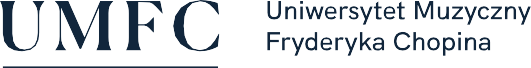 Sposoby realizacji i weryfikacji efektów uczenia się zostały dostosowane do sytuacji epidemiologicznej wewnętrznymi aktami uczelni.Nazwa przedmiotu:Studium recytatywu barokowego – wybrane zagadnieniaNazwa przedmiotu:Studium recytatywu barokowego – wybrane zagadnieniaNazwa przedmiotu:Studium recytatywu barokowego – wybrane zagadnieniaNazwa przedmiotu:Studium recytatywu barokowego – wybrane zagadnieniaNazwa przedmiotu:Studium recytatywu barokowego – wybrane zagadnieniaNazwa przedmiotu:Studium recytatywu barokowego – wybrane zagadnieniaNazwa przedmiotu:Studium recytatywu barokowego – wybrane zagadnieniaNazwa przedmiotu:Studium recytatywu barokowego – wybrane zagadnieniaNazwa przedmiotu:Studium recytatywu barokowego – wybrane zagadnieniaNazwa przedmiotu:Studium recytatywu barokowego – wybrane zagadnieniaNazwa przedmiotu:Studium recytatywu barokowego – wybrane zagadnieniaNazwa przedmiotu:Studium recytatywu barokowego – wybrane zagadnieniaNazwa przedmiotu:Studium recytatywu barokowego – wybrane zagadnieniaNazwa przedmiotu:Studium recytatywu barokowego – wybrane zagadnieniaNazwa przedmiotu:Studium recytatywu barokowego – wybrane zagadnieniaNazwa przedmiotu:Studium recytatywu barokowego – wybrane zagadnieniaNazwa przedmiotu:Studium recytatywu barokowego – wybrane zagadnieniaNazwa przedmiotu:Studium recytatywu barokowego – wybrane zagadnieniaNazwa przedmiotu:Studium recytatywu barokowego – wybrane zagadnieniaNazwa przedmiotu:Studium recytatywu barokowego – wybrane zagadnieniaNazwa przedmiotu:Studium recytatywu barokowego – wybrane zagadnieniaNazwa przedmiotu:Studium recytatywu barokowego – wybrane zagadnieniaNazwa przedmiotu:Studium recytatywu barokowego – wybrane zagadnieniaNazwa przedmiotu:Studium recytatywu barokowego – wybrane zagadnieniaJednostka prowadząca przedmiot:Wydział Filia UMFC w BiałymstokuWydział Instrumentalno-Pedagogiczny, Edukacji Muzycznej i WokalistykiJednostka prowadząca przedmiot:Wydział Filia UMFC w BiałymstokuWydział Instrumentalno-Pedagogiczny, Edukacji Muzycznej i WokalistykiJednostka prowadząca przedmiot:Wydział Filia UMFC w BiałymstokuWydział Instrumentalno-Pedagogiczny, Edukacji Muzycznej i WokalistykiJednostka prowadząca przedmiot:Wydział Filia UMFC w BiałymstokuWydział Instrumentalno-Pedagogiczny, Edukacji Muzycznej i WokalistykiJednostka prowadząca przedmiot:Wydział Filia UMFC w BiałymstokuWydział Instrumentalno-Pedagogiczny, Edukacji Muzycznej i WokalistykiJednostka prowadząca przedmiot:Wydział Filia UMFC w BiałymstokuWydział Instrumentalno-Pedagogiczny, Edukacji Muzycznej i WokalistykiJednostka prowadząca przedmiot:Wydział Filia UMFC w BiałymstokuWydział Instrumentalno-Pedagogiczny, Edukacji Muzycznej i WokalistykiJednostka prowadząca przedmiot:Wydział Filia UMFC w BiałymstokuWydział Instrumentalno-Pedagogiczny, Edukacji Muzycznej i WokalistykiJednostka prowadząca przedmiot:Wydział Filia UMFC w BiałymstokuWydział Instrumentalno-Pedagogiczny, Edukacji Muzycznej i WokalistykiJednostka prowadząca przedmiot:Wydział Filia UMFC w BiałymstokuWydział Instrumentalno-Pedagogiczny, Edukacji Muzycznej i WokalistykiJednostka prowadząca przedmiot:Wydział Filia UMFC w BiałymstokuWydział Instrumentalno-Pedagogiczny, Edukacji Muzycznej i WokalistykiJednostka prowadząca przedmiot:Wydział Filia UMFC w BiałymstokuWydział Instrumentalno-Pedagogiczny, Edukacji Muzycznej i WokalistykiJednostka prowadząca przedmiot:Wydział Filia UMFC w BiałymstokuWydział Instrumentalno-Pedagogiczny, Edukacji Muzycznej i WokalistykiJednostka prowadząca przedmiot:Wydział Filia UMFC w BiałymstokuWydział Instrumentalno-Pedagogiczny, Edukacji Muzycznej i WokalistykiJednostka prowadząca przedmiot:Wydział Filia UMFC w BiałymstokuWydział Instrumentalno-Pedagogiczny, Edukacji Muzycznej i WokalistykiJednostka prowadząca przedmiot:Wydział Filia UMFC w BiałymstokuWydział Instrumentalno-Pedagogiczny, Edukacji Muzycznej i WokalistykiJednostka prowadząca przedmiot:Wydział Filia UMFC w BiałymstokuWydział Instrumentalno-Pedagogiczny, Edukacji Muzycznej i WokalistykiJednostka prowadząca przedmiot:Wydział Filia UMFC w BiałymstokuWydział Instrumentalno-Pedagogiczny, Edukacji Muzycznej i WokalistykiJednostka prowadząca przedmiot:Wydział Filia UMFC w BiałymstokuWydział Instrumentalno-Pedagogiczny, Edukacji Muzycznej i WokalistykiJednostka prowadząca przedmiot:Wydział Filia UMFC w BiałymstokuWydział Instrumentalno-Pedagogiczny, Edukacji Muzycznej i WokalistykiRok akademicki:2020/2021Rok akademicki:2020/2021Rok akademicki:2020/2021Rok akademicki:2020/2021Kierunek:WokalistykaKierunek:WokalistykaKierunek:WokalistykaKierunek:WokalistykaKierunek:WokalistykaKierunek:WokalistykaKierunek:WokalistykaKierunek:WokalistykaKierunek:WokalistykaKierunek:WokalistykaKierunek:WokalistykaKierunek:WokalistykaSpecjalność:pedagogika wokalna – śpiew solowySpecjalność:pedagogika wokalna – śpiew solowySpecjalność:pedagogika wokalna – śpiew solowySpecjalność:pedagogika wokalna – śpiew solowySpecjalność:pedagogika wokalna – śpiew solowySpecjalność:pedagogika wokalna – śpiew solowySpecjalność:pedagogika wokalna – śpiew solowySpecjalność:pedagogika wokalna – śpiew solowySpecjalność:pedagogika wokalna – śpiew solowySpecjalność:pedagogika wokalna – śpiew solowySpecjalność:pedagogika wokalna – śpiew solowySpecjalność:pedagogika wokalna – śpiew solowyForma studiów:Stacjonarne drugiego stopniaForma studiów:Stacjonarne drugiego stopniaForma studiów:Stacjonarne drugiego stopniaForma studiów:Stacjonarne drugiego stopniaForma studiów:Stacjonarne drugiego stopniaForma studiów:Stacjonarne drugiego stopniaForma studiów:Stacjonarne drugiego stopniaForma studiów:Stacjonarne drugiego stopniaForma studiów:Stacjonarne drugiego stopniaProfil kształcenia:ogólnoakademicki  (A)Profil kształcenia:ogólnoakademicki  (A)Profil kształcenia:ogólnoakademicki  (A)Profil kształcenia:ogólnoakademicki  (A)Profil kształcenia:ogólnoakademicki  (A)Profil kształcenia:ogólnoakademicki  (A)Profil kształcenia:ogólnoakademicki  (A)Profil kształcenia:ogólnoakademicki  (A)Status przedmiotu:fakultatywny ograniczonego wyboruStatus przedmiotu:fakultatywny ograniczonego wyboruStatus przedmiotu:fakultatywny ograniczonego wyboruStatus przedmiotu:fakultatywny ograniczonego wyboruStatus przedmiotu:fakultatywny ograniczonego wyboruStatus przedmiotu:fakultatywny ograniczonego wyboruStatus przedmiotu:fakultatywny ograniczonego wyboruForma zajęć:WykładForma zajęć:WykładForma zajęć:WykładForma zajęć:WykładForma zajęć:WykładForma zajęć:WykładForma zajęć:WykładJęzyk przedmiotu:polskiJęzyk przedmiotu:polskiJęzyk przedmiotu:polskiJęzyk przedmiotu:polskiJęzyk przedmiotu:polskiJęzyk przedmiotu:polskiJęzyk przedmiotu:polskiRok/semestr:R II, s. III-IVRok/semestr:R II, s. III-IVRok/semestr:R II, s. III-IVRok/semestr:R II, s. III-IVRok/semestr:R II, s. III-IVRok/semestr:R II, s. III-IVWymiar godzin:60Wymiar godzin:60Wymiar godzin:60Wymiar godzin:60Koordynator przedmiotuKoordynator przedmiotuKoordynator przedmiotuKoordynator przedmiotuKoordynator przedmiotuKierownik Zakładu Pedagogiki WokalnejKierownik Zakładu Pedagogiki WokalnejKierownik Zakładu Pedagogiki WokalnejKierownik Zakładu Pedagogiki WokalnejKierownik Zakładu Pedagogiki WokalnejKierownik Zakładu Pedagogiki WokalnejKierownik Zakładu Pedagogiki WokalnejKierownik Zakładu Pedagogiki WokalnejKierownik Zakładu Pedagogiki WokalnejKierownik Zakładu Pedagogiki WokalnejKierownik Zakładu Pedagogiki WokalnejKierownik Zakładu Pedagogiki WokalnejKierownik Zakładu Pedagogiki WokalnejKierownik Zakładu Pedagogiki WokalnejKierownik Zakładu Pedagogiki WokalnejKierownik Zakładu Pedagogiki WokalnejKierownik Zakładu Pedagogiki WokalnejKierownik Zakładu Pedagogiki WokalnejKierownik Zakładu Pedagogiki WokalnejProwadzący zajęciaProwadzący zajęciaProwadzący zajęciaProwadzący zajęciaProwadzący zajęciaad. dr Anna Krzysztofik-Buczyńskaad. dr Anna Krzysztofik-Buczyńskaad. dr Anna Krzysztofik-Buczyńskaad. dr Anna Krzysztofik-Buczyńskaad. dr Anna Krzysztofik-Buczyńskaad. dr Anna Krzysztofik-Buczyńskaad. dr Anna Krzysztofik-Buczyńskaad. dr Anna Krzysztofik-Buczyńskaad. dr Anna Krzysztofik-Buczyńskaad. dr Anna Krzysztofik-Buczyńskaad. dr Anna Krzysztofik-Buczyńskaad. dr Anna Krzysztofik-Buczyńskaad. dr Anna Krzysztofik-Buczyńskaad. dr Anna Krzysztofik-Buczyńskaad. dr Anna Krzysztofik-Buczyńskaad. dr Anna Krzysztofik-Buczyńskaad. dr Anna Krzysztofik-Buczyńskaad. dr Anna Krzysztofik-Buczyńskaad. dr Anna Krzysztofik-BuczyńskaCele przedmiotuCele przedmiotuCele przedmiotuCele przedmiotuCele przedmiotuPraktyczne zastosowanie wiedzy o wykonawstwie muzyki barokowej w pracy nad recytatywem i arią.Opracowanie warstwy muzycznej recytatywu i arii, ich sfery melodycznej, rytmicznej, harmonicznej z uwzględnieniem frazowania i budowy formalnej.Zastosowanie teorii afektów barokowych w praktyce.Praktyczne zastosowanie wiedzy o wykonawstwie muzyki barokowej w pracy nad recytatywem i arią.Opracowanie warstwy muzycznej recytatywu i arii, ich sfery melodycznej, rytmicznej, harmonicznej z uwzględnieniem frazowania i budowy formalnej.Zastosowanie teorii afektów barokowych w praktyce.Praktyczne zastosowanie wiedzy o wykonawstwie muzyki barokowej w pracy nad recytatywem i arią.Opracowanie warstwy muzycznej recytatywu i arii, ich sfery melodycznej, rytmicznej, harmonicznej z uwzględnieniem frazowania i budowy formalnej.Zastosowanie teorii afektów barokowych w praktyce.Praktyczne zastosowanie wiedzy o wykonawstwie muzyki barokowej w pracy nad recytatywem i arią.Opracowanie warstwy muzycznej recytatywu i arii, ich sfery melodycznej, rytmicznej, harmonicznej z uwzględnieniem frazowania i budowy formalnej.Zastosowanie teorii afektów barokowych w praktyce.Praktyczne zastosowanie wiedzy o wykonawstwie muzyki barokowej w pracy nad recytatywem i arią.Opracowanie warstwy muzycznej recytatywu i arii, ich sfery melodycznej, rytmicznej, harmonicznej z uwzględnieniem frazowania i budowy formalnej.Zastosowanie teorii afektów barokowych w praktyce.Praktyczne zastosowanie wiedzy o wykonawstwie muzyki barokowej w pracy nad recytatywem i arią.Opracowanie warstwy muzycznej recytatywu i arii, ich sfery melodycznej, rytmicznej, harmonicznej z uwzględnieniem frazowania i budowy formalnej.Zastosowanie teorii afektów barokowych w praktyce.Praktyczne zastosowanie wiedzy o wykonawstwie muzyki barokowej w pracy nad recytatywem i arią.Opracowanie warstwy muzycznej recytatywu i arii, ich sfery melodycznej, rytmicznej, harmonicznej z uwzględnieniem frazowania i budowy formalnej.Zastosowanie teorii afektów barokowych w praktyce.Praktyczne zastosowanie wiedzy o wykonawstwie muzyki barokowej w pracy nad recytatywem i arią.Opracowanie warstwy muzycznej recytatywu i arii, ich sfery melodycznej, rytmicznej, harmonicznej z uwzględnieniem frazowania i budowy formalnej.Zastosowanie teorii afektów barokowych w praktyce.Praktyczne zastosowanie wiedzy o wykonawstwie muzyki barokowej w pracy nad recytatywem i arią.Opracowanie warstwy muzycznej recytatywu i arii, ich sfery melodycznej, rytmicznej, harmonicznej z uwzględnieniem frazowania i budowy formalnej.Zastosowanie teorii afektów barokowych w praktyce.Praktyczne zastosowanie wiedzy o wykonawstwie muzyki barokowej w pracy nad recytatywem i arią.Opracowanie warstwy muzycznej recytatywu i arii, ich sfery melodycznej, rytmicznej, harmonicznej z uwzględnieniem frazowania i budowy formalnej.Zastosowanie teorii afektów barokowych w praktyce.Praktyczne zastosowanie wiedzy o wykonawstwie muzyki barokowej w pracy nad recytatywem i arią.Opracowanie warstwy muzycznej recytatywu i arii, ich sfery melodycznej, rytmicznej, harmonicznej z uwzględnieniem frazowania i budowy formalnej.Zastosowanie teorii afektów barokowych w praktyce.Praktyczne zastosowanie wiedzy o wykonawstwie muzyki barokowej w pracy nad recytatywem i arią.Opracowanie warstwy muzycznej recytatywu i arii, ich sfery melodycznej, rytmicznej, harmonicznej z uwzględnieniem frazowania i budowy formalnej.Zastosowanie teorii afektów barokowych w praktyce.Praktyczne zastosowanie wiedzy o wykonawstwie muzyki barokowej w pracy nad recytatywem i arią.Opracowanie warstwy muzycznej recytatywu i arii, ich sfery melodycznej, rytmicznej, harmonicznej z uwzględnieniem frazowania i budowy formalnej.Zastosowanie teorii afektów barokowych w praktyce.Praktyczne zastosowanie wiedzy o wykonawstwie muzyki barokowej w pracy nad recytatywem i arią.Opracowanie warstwy muzycznej recytatywu i arii, ich sfery melodycznej, rytmicznej, harmonicznej z uwzględnieniem frazowania i budowy formalnej.Zastosowanie teorii afektów barokowych w praktyce.Praktyczne zastosowanie wiedzy o wykonawstwie muzyki barokowej w pracy nad recytatywem i arią.Opracowanie warstwy muzycznej recytatywu i arii, ich sfery melodycznej, rytmicznej, harmonicznej z uwzględnieniem frazowania i budowy formalnej.Zastosowanie teorii afektów barokowych w praktyce.Praktyczne zastosowanie wiedzy o wykonawstwie muzyki barokowej w pracy nad recytatywem i arią.Opracowanie warstwy muzycznej recytatywu i arii, ich sfery melodycznej, rytmicznej, harmonicznej z uwzględnieniem frazowania i budowy formalnej.Zastosowanie teorii afektów barokowych w praktyce.Praktyczne zastosowanie wiedzy o wykonawstwie muzyki barokowej w pracy nad recytatywem i arią.Opracowanie warstwy muzycznej recytatywu i arii, ich sfery melodycznej, rytmicznej, harmonicznej z uwzględnieniem frazowania i budowy formalnej.Zastosowanie teorii afektów barokowych w praktyce.Praktyczne zastosowanie wiedzy o wykonawstwie muzyki barokowej w pracy nad recytatywem i arią.Opracowanie warstwy muzycznej recytatywu i arii, ich sfery melodycznej, rytmicznej, harmonicznej z uwzględnieniem frazowania i budowy formalnej.Zastosowanie teorii afektów barokowych w praktyce.Praktyczne zastosowanie wiedzy o wykonawstwie muzyki barokowej w pracy nad recytatywem i arią.Opracowanie warstwy muzycznej recytatywu i arii, ich sfery melodycznej, rytmicznej, harmonicznej z uwzględnieniem frazowania i budowy formalnej.Zastosowanie teorii afektów barokowych w praktyce.Wymagania wstępneWymagania wstępneWymagania wstępneWymagania wstępneWymagania wstępnePredyspozycje wokalne techniczne pozwalającej na wykonanie muzyki barokowej.Umiejętność wykonawstwa i znajomość stylistyki muzyki baroku.Predyspozycje wokalne techniczne pozwalającej na wykonanie muzyki barokowej.Umiejętność wykonawstwa i znajomość stylistyki muzyki baroku.Predyspozycje wokalne techniczne pozwalającej na wykonanie muzyki barokowej.Umiejętność wykonawstwa i znajomość stylistyki muzyki baroku.Predyspozycje wokalne techniczne pozwalającej na wykonanie muzyki barokowej.Umiejętność wykonawstwa i znajomość stylistyki muzyki baroku.Predyspozycje wokalne techniczne pozwalającej na wykonanie muzyki barokowej.Umiejętność wykonawstwa i znajomość stylistyki muzyki baroku.Predyspozycje wokalne techniczne pozwalającej na wykonanie muzyki barokowej.Umiejętność wykonawstwa i znajomość stylistyki muzyki baroku.Predyspozycje wokalne techniczne pozwalającej na wykonanie muzyki barokowej.Umiejętność wykonawstwa i znajomość stylistyki muzyki baroku.Predyspozycje wokalne techniczne pozwalającej na wykonanie muzyki barokowej.Umiejętność wykonawstwa i znajomość stylistyki muzyki baroku.Predyspozycje wokalne techniczne pozwalającej na wykonanie muzyki barokowej.Umiejętność wykonawstwa i znajomość stylistyki muzyki baroku.Predyspozycje wokalne techniczne pozwalającej na wykonanie muzyki barokowej.Umiejętność wykonawstwa i znajomość stylistyki muzyki baroku.Predyspozycje wokalne techniczne pozwalającej na wykonanie muzyki barokowej.Umiejętność wykonawstwa i znajomość stylistyki muzyki baroku.Predyspozycje wokalne techniczne pozwalającej na wykonanie muzyki barokowej.Umiejętność wykonawstwa i znajomość stylistyki muzyki baroku.Predyspozycje wokalne techniczne pozwalającej na wykonanie muzyki barokowej.Umiejętność wykonawstwa i znajomość stylistyki muzyki baroku.Predyspozycje wokalne techniczne pozwalającej na wykonanie muzyki barokowej.Umiejętność wykonawstwa i znajomość stylistyki muzyki baroku.Predyspozycje wokalne techniczne pozwalającej na wykonanie muzyki barokowej.Umiejętność wykonawstwa i znajomość stylistyki muzyki baroku.Predyspozycje wokalne techniczne pozwalającej na wykonanie muzyki barokowej.Umiejętność wykonawstwa i znajomość stylistyki muzyki baroku.Predyspozycje wokalne techniczne pozwalającej na wykonanie muzyki barokowej.Umiejętność wykonawstwa i znajomość stylistyki muzyki baroku.Predyspozycje wokalne techniczne pozwalającej na wykonanie muzyki barokowej.Umiejętność wykonawstwa i znajomość stylistyki muzyki baroku.Predyspozycje wokalne techniczne pozwalającej na wykonanie muzyki barokowej.Umiejętność wykonawstwa i znajomość stylistyki muzyki baroku.Kategorie efektówKategorie efektówNumer efektuNumer efektuNumer efektuEFEKTY UCZENIA SIĘ DLA PRZEDMIOTUEFEKTY UCZENIA SIĘ DLA PRZEDMIOTUEFEKTY UCZENIA SIĘ DLA PRZEDMIOTUEFEKTY UCZENIA SIĘ DLA PRZEDMIOTUEFEKTY UCZENIA SIĘ DLA PRZEDMIOTUEFEKTY UCZENIA SIĘ DLA PRZEDMIOTUEFEKTY UCZENIA SIĘ DLA PRZEDMIOTUEFEKTY UCZENIA SIĘ DLA PRZEDMIOTUEFEKTY UCZENIA SIĘ DLA PRZEDMIOTUEFEKTY UCZENIA SIĘ DLA PRZEDMIOTUEFEKTY UCZENIA SIĘ DLA PRZEDMIOTUEFEKTY UCZENIA SIĘ DLA PRZEDMIOTUEFEKTY UCZENIA SIĘ DLA PRZEDMIOTUEFEKTY UCZENIA SIĘ DLA PRZEDMIOTUEFEKTY UCZENIA SIĘ DLA PRZEDMIOTUEFEKTY UCZENIA SIĘ DLA PRZEDMIOTUEFEKTY UCZENIA SIĘ DLA PRZEDMIOTUNumer efektu kier./spec. Numer efektu kier./spec. WiedzaWiedza111Posiada rozległą znajomość ogólnego barokowego repertuaru wokalnego oraz obowiązujących tradycji wykonawczych.Posiada rozległą znajomość ogólnego barokowego repertuaru wokalnego oraz obowiązujących tradycji wykonawczych.Posiada rozległą znajomość ogólnego barokowego repertuaru wokalnego oraz obowiązujących tradycji wykonawczych.Posiada rozległą znajomość ogólnego barokowego repertuaru wokalnego oraz obowiązujących tradycji wykonawczych.Posiada rozległą znajomość ogólnego barokowego repertuaru wokalnego oraz obowiązujących tradycji wykonawczych.Posiada rozległą znajomość ogólnego barokowego repertuaru wokalnego oraz obowiązujących tradycji wykonawczych.Posiada rozległą znajomość ogólnego barokowego repertuaru wokalnego oraz obowiązujących tradycji wykonawczych.Posiada rozległą znajomość ogólnego barokowego repertuaru wokalnego oraz obowiązujących tradycji wykonawczych.Posiada rozległą znajomość ogólnego barokowego repertuaru wokalnego oraz obowiązujących tradycji wykonawczych.Posiada rozległą znajomość ogólnego barokowego repertuaru wokalnego oraz obowiązujących tradycji wykonawczych.Posiada rozległą znajomość ogólnego barokowego repertuaru wokalnego oraz obowiązujących tradycji wykonawczych.Posiada rozległą znajomość ogólnego barokowego repertuaru wokalnego oraz obowiązujących tradycji wykonawczych.Posiada rozległą znajomość ogólnego barokowego repertuaru wokalnego oraz obowiązujących tradycji wykonawczych.Posiada rozległą znajomość ogólnego barokowego repertuaru wokalnego oraz obowiązujących tradycji wykonawczych.Posiada rozległą znajomość ogólnego barokowego repertuaru wokalnego oraz obowiązujących tradycji wykonawczych.Posiada rozległą znajomość ogólnego barokowego repertuaru wokalnego oraz obowiązujących tradycji wykonawczych.Posiada rozległą znajomość ogólnego barokowego repertuaru wokalnego oraz obowiązujących tradycji wykonawczych.K2_W1K2_W5K2_W1K2_W5WiedzaWiedza222Rozumie wzajemne relacji pomiędzy teoretycznymi i praktycznymi elementami omawianych problemów wykonawczych.Rozumie wzajemne relacji pomiędzy teoretycznymi i praktycznymi elementami omawianych problemów wykonawczych.Rozumie wzajemne relacji pomiędzy teoretycznymi i praktycznymi elementami omawianych problemów wykonawczych.Rozumie wzajemne relacji pomiędzy teoretycznymi i praktycznymi elementami omawianych problemów wykonawczych.Rozumie wzajemne relacji pomiędzy teoretycznymi i praktycznymi elementami omawianych problemów wykonawczych.Rozumie wzajemne relacji pomiędzy teoretycznymi i praktycznymi elementami omawianych problemów wykonawczych.Rozumie wzajemne relacji pomiędzy teoretycznymi i praktycznymi elementami omawianych problemów wykonawczych.Rozumie wzajemne relacji pomiędzy teoretycznymi i praktycznymi elementami omawianych problemów wykonawczych.Rozumie wzajemne relacji pomiędzy teoretycznymi i praktycznymi elementami omawianych problemów wykonawczych.Rozumie wzajemne relacji pomiędzy teoretycznymi i praktycznymi elementami omawianych problemów wykonawczych.Rozumie wzajemne relacji pomiędzy teoretycznymi i praktycznymi elementami omawianych problemów wykonawczych.Rozumie wzajemne relacji pomiędzy teoretycznymi i praktycznymi elementami omawianych problemów wykonawczych.Rozumie wzajemne relacji pomiędzy teoretycznymi i praktycznymi elementami omawianych problemów wykonawczych.Rozumie wzajemne relacji pomiędzy teoretycznymi i praktycznymi elementami omawianych problemów wykonawczych.Rozumie wzajemne relacji pomiędzy teoretycznymi i praktycznymi elementami omawianych problemów wykonawczych.Rozumie wzajemne relacji pomiędzy teoretycznymi i praktycznymi elementami omawianych problemów wykonawczych.Rozumie wzajemne relacji pomiędzy teoretycznymi i praktycznymi elementami omawianych problemów wykonawczych.K2_W5K2_W5WiedzaWiedza333Potrafi dostrzec cechy charakterystyczne dla poszczególnych szkół narodowych w epoce baroku ,ma świadomość na czym polegają aktualnie obowiązujące europejskie wzorce i style wykonawcze.Potrafi dostrzec cechy charakterystyczne dla poszczególnych szkół narodowych w epoce baroku ,ma świadomość na czym polegają aktualnie obowiązujące europejskie wzorce i style wykonawcze.Potrafi dostrzec cechy charakterystyczne dla poszczególnych szkół narodowych w epoce baroku ,ma świadomość na czym polegają aktualnie obowiązujące europejskie wzorce i style wykonawcze.Potrafi dostrzec cechy charakterystyczne dla poszczególnych szkół narodowych w epoce baroku ,ma świadomość na czym polegają aktualnie obowiązujące europejskie wzorce i style wykonawcze.Potrafi dostrzec cechy charakterystyczne dla poszczególnych szkół narodowych w epoce baroku ,ma świadomość na czym polegają aktualnie obowiązujące europejskie wzorce i style wykonawcze.Potrafi dostrzec cechy charakterystyczne dla poszczególnych szkół narodowych w epoce baroku ,ma świadomość na czym polegają aktualnie obowiązujące europejskie wzorce i style wykonawcze.Potrafi dostrzec cechy charakterystyczne dla poszczególnych szkół narodowych w epoce baroku ,ma świadomość na czym polegają aktualnie obowiązujące europejskie wzorce i style wykonawcze.Potrafi dostrzec cechy charakterystyczne dla poszczególnych szkół narodowych w epoce baroku ,ma świadomość na czym polegają aktualnie obowiązujące europejskie wzorce i style wykonawcze.Potrafi dostrzec cechy charakterystyczne dla poszczególnych szkół narodowych w epoce baroku ,ma świadomość na czym polegają aktualnie obowiązujące europejskie wzorce i style wykonawcze.Potrafi dostrzec cechy charakterystyczne dla poszczególnych szkół narodowych w epoce baroku ,ma świadomość na czym polegają aktualnie obowiązujące europejskie wzorce i style wykonawcze.Potrafi dostrzec cechy charakterystyczne dla poszczególnych szkół narodowych w epoce baroku ,ma świadomość na czym polegają aktualnie obowiązujące europejskie wzorce i style wykonawcze.Potrafi dostrzec cechy charakterystyczne dla poszczególnych szkół narodowych w epoce baroku ,ma świadomość na czym polegają aktualnie obowiązujące europejskie wzorce i style wykonawcze.Potrafi dostrzec cechy charakterystyczne dla poszczególnych szkół narodowych w epoce baroku ,ma świadomość na czym polegają aktualnie obowiązujące europejskie wzorce i style wykonawcze.Potrafi dostrzec cechy charakterystyczne dla poszczególnych szkół narodowych w epoce baroku ,ma świadomość na czym polegają aktualnie obowiązujące europejskie wzorce i style wykonawcze.Potrafi dostrzec cechy charakterystyczne dla poszczególnych szkół narodowych w epoce baroku ,ma świadomość na czym polegają aktualnie obowiązujące europejskie wzorce i style wykonawcze.Potrafi dostrzec cechy charakterystyczne dla poszczególnych szkół narodowych w epoce baroku ,ma świadomość na czym polegają aktualnie obowiązujące europejskie wzorce i style wykonawcze.Potrafi dostrzec cechy charakterystyczne dla poszczególnych szkół narodowych w epoce baroku ,ma świadomość na czym polegają aktualnie obowiązujące europejskie wzorce i style wykonawcze.K2_W8K2_W8UmiejętnościUmiejętności444Posiada umiejętność swobodnego kształtowania muzyki, umożliwiającą odejście od zapisu nutowego (sprezzatura, realizacja arii da capo, kadencje, zastosowanie zróżnicowanych stylistycznie ornamentacji).Posiada umiejętność swobodnego kształtowania muzyki, umożliwiającą odejście od zapisu nutowego (sprezzatura, realizacja arii da capo, kadencje, zastosowanie zróżnicowanych stylistycznie ornamentacji).Posiada umiejętność swobodnego kształtowania muzyki, umożliwiającą odejście od zapisu nutowego (sprezzatura, realizacja arii da capo, kadencje, zastosowanie zróżnicowanych stylistycznie ornamentacji).Posiada umiejętność swobodnego kształtowania muzyki, umożliwiającą odejście od zapisu nutowego (sprezzatura, realizacja arii da capo, kadencje, zastosowanie zróżnicowanych stylistycznie ornamentacji).Posiada umiejętność swobodnego kształtowania muzyki, umożliwiającą odejście od zapisu nutowego (sprezzatura, realizacja arii da capo, kadencje, zastosowanie zróżnicowanych stylistycznie ornamentacji).Posiada umiejętność swobodnego kształtowania muzyki, umożliwiającą odejście od zapisu nutowego (sprezzatura, realizacja arii da capo, kadencje, zastosowanie zróżnicowanych stylistycznie ornamentacji).Posiada umiejętność swobodnego kształtowania muzyki, umożliwiającą odejście od zapisu nutowego (sprezzatura, realizacja arii da capo, kadencje, zastosowanie zróżnicowanych stylistycznie ornamentacji).Posiada umiejętność swobodnego kształtowania muzyki, umożliwiającą odejście od zapisu nutowego (sprezzatura, realizacja arii da capo, kadencje, zastosowanie zróżnicowanych stylistycznie ornamentacji).Posiada umiejętność swobodnego kształtowania muzyki, umożliwiającą odejście od zapisu nutowego (sprezzatura, realizacja arii da capo, kadencje, zastosowanie zróżnicowanych stylistycznie ornamentacji).Posiada umiejętność swobodnego kształtowania muzyki, umożliwiającą odejście od zapisu nutowego (sprezzatura, realizacja arii da capo, kadencje, zastosowanie zróżnicowanych stylistycznie ornamentacji).Posiada umiejętność swobodnego kształtowania muzyki, umożliwiającą odejście od zapisu nutowego (sprezzatura, realizacja arii da capo, kadencje, zastosowanie zróżnicowanych stylistycznie ornamentacji).Posiada umiejętność swobodnego kształtowania muzyki, umożliwiającą odejście od zapisu nutowego (sprezzatura, realizacja arii da capo, kadencje, zastosowanie zróżnicowanych stylistycznie ornamentacji).Posiada umiejętność swobodnego kształtowania muzyki, umożliwiającą odejście od zapisu nutowego (sprezzatura, realizacja arii da capo, kadencje, zastosowanie zróżnicowanych stylistycznie ornamentacji).Posiada umiejętność swobodnego kształtowania muzyki, umożliwiającą odejście od zapisu nutowego (sprezzatura, realizacja arii da capo, kadencje, zastosowanie zróżnicowanych stylistycznie ornamentacji).Posiada umiejętność swobodnego kształtowania muzyki, umożliwiającą odejście od zapisu nutowego (sprezzatura, realizacja arii da capo, kadencje, zastosowanie zróżnicowanych stylistycznie ornamentacji).Posiada umiejętność swobodnego kształtowania muzyki, umożliwiającą odejście od zapisu nutowego (sprezzatura, realizacja arii da capo, kadencje, zastosowanie zróżnicowanych stylistycznie ornamentacji).Posiada umiejętność swobodnego kształtowania muzyki, umożliwiającą odejście od zapisu nutowego (sprezzatura, realizacja arii da capo, kadencje, zastosowanie zróżnicowanych stylistycznie ornamentacji).K2_U3K2_U3Kompetencje społeczneKompetencje społeczne555Jest przygotowany do realizacji barokowego dzieła operowego, oratoryjnego, estradowego, w warunkach profesjonalnych.Jest przygotowany do realizacji barokowego dzieła operowego, oratoryjnego, estradowego, w warunkach profesjonalnych.Jest przygotowany do realizacji barokowego dzieła operowego, oratoryjnego, estradowego, w warunkach profesjonalnych.Jest przygotowany do realizacji barokowego dzieła operowego, oratoryjnego, estradowego, w warunkach profesjonalnych.Jest przygotowany do realizacji barokowego dzieła operowego, oratoryjnego, estradowego, w warunkach profesjonalnych.Jest przygotowany do realizacji barokowego dzieła operowego, oratoryjnego, estradowego, w warunkach profesjonalnych.Jest przygotowany do realizacji barokowego dzieła operowego, oratoryjnego, estradowego, w warunkach profesjonalnych.Jest przygotowany do realizacji barokowego dzieła operowego, oratoryjnego, estradowego, w warunkach profesjonalnych.Jest przygotowany do realizacji barokowego dzieła operowego, oratoryjnego, estradowego, w warunkach profesjonalnych.Jest przygotowany do realizacji barokowego dzieła operowego, oratoryjnego, estradowego, w warunkach profesjonalnych.Jest przygotowany do realizacji barokowego dzieła operowego, oratoryjnego, estradowego, w warunkach profesjonalnych.Jest przygotowany do realizacji barokowego dzieła operowego, oratoryjnego, estradowego, w warunkach profesjonalnych.Jest przygotowany do realizacji barokowego dzieła operowego, oratoryjnego, estradowego, w warunkach profesjonalnych.Jest przygotowany do realizacji barokowego dzieła operowego, oratoryjnego, estradowego, w warunkach profesjonalnych.Jest przygotowany do realizacji barokowego dzieła operowego, oratoryjnego, estradowego, w warunkach profesjonalnych.Jest przygotowany do realizacji barokowego dzieła operowego, oratoryjnego, estradowego, w warunkach profesjonalnych.Jest przygotowany do realizacji barokowego dzieła operowego, oratoryjnego, estradowego, w warunkach profesjonalnych.K2_K6K2_K6TREŚCI PROGRAMOWE PRZEDMIOTUTREŚCI PROGRAMOWE PRZEDMIOTUTREŚCI PROGRAMOWE PRZEDMIOTUTREŚCI PROGRAMOWE PRZEDMIOTUTREŚCI PROGRAMOWE PRZEDMIOTUTREŚCI PROGRAMOWE PRZEDMIOTUTREŚCI PROGRAMOWE PRZEDMIOTUTREŚCI PROGRAMOWE PRZEDMIOTUTREŚCI PROGRAMOWE PRZEDMIOTUTREŚCI PROGRAMOWE PRZEDMIOTUTREŚCI PROGRAMOWE PRZEDMIOTUTREŚCI PROGRAMOWE PRZEDMIOTUTREŚCI PROGRAMOWE PRZEDMIOTUTREŚCI PROGRAMOWE PRZEDMIOTUTREŚCI PROGRAMOWE PRZEDMIOTUTREŚCI PROGRAMOWE PRZEDMIOTUTREŚCI PROGRAMOWE PRZEDMIOTUTREŚCI PROGRAMOWE PRZEDMIOTUTREŚCI PROGRAMOWE PRZEDMIOTUTREŚCI PROGRAMOWE PRZEDMIOTUTREŚCI PROGRAMOWE PRZEDMIOTUTREŚCI PROGRAMOWE PRZEDMIOTULiczba godzinLiczba godzinSemestr III1. Różnice stylu wykonawczego w zależności od daty i miejsca powstawania utworu2. Rodzaje recytatywów i arii barokowych3. Zasady ornamentacji w recytatywie i arii barokowejSemestr IV4. Zależność sposobu odczytywania recytatywu barokowego od tekstu i harmonii5. Znajomość i stosowanie teorii afektów, interwałów, tonacji i temp.6. Znaczenie tekstu słownego i muzycznego dla kształtowania ekspresji interpretacyjnej arii barokowejTreści programowe wzajemnie się przenikają a większość z nich jest obecna na każdym etapie kształcenia.Semestr III1. Różnice stylu wykonawczego w zależności od daty i miejsca powstawania utworu2. Rodzaje recytatywów i arii barokowych3. Zasady ornamentacji w recytatywie i arii barokowejSemestr IV4. Zależność sposobu odczytywania recytatywu barokowego od tekstu i harmonii5. Znajomość i stosowanie teorii afektów, interwałów, tonacji i temp.6. Znaczenie tekstu słownego i muzycznego dla kształtowania ekspresji interpretacyjnej arii barokowejTreści programowe wzajemnie się przenikają a większość z nich jest obecna na każdym etapie kształcenia.Semestr III1. Różnice stylu wykonawczego w zależności od daty i miejsca powstawania utworu2. Rodzaje recytatywów i arii barokowych3. Zasady ornamentacji w recytatywie i arii barokowejSemestr IV4. Zależność sposobu odczytywania recytatywu barokowego od tekstu i harmonii5. Znajomość i stosowanie teorii afektów, interwałów, tonacji i temp.6. Znaczenie tekstu słownego i muzycznego dla kształtowania ekspresji interpretacyjnej arii barokowejTreści programowe wzajemnie się przenikają a większość z nich jest obecna na każdym etapie kształcenia.Semestr III1. Różnice stylu wykonawczego w zależności od daty i miejsca powstawania utworu2. Rodzaje recytatywów i arii barokowych3. Zasady ornamentacji w recytatywie i arii barokowejSemestr IV4. Zależność sposobu odczytywania recytatywu barokowego od tekstu i harmonii5. Znajomość i stosowanie teorii afektów, interwałów, tonacji i temp.6. Znaczenie tekstu słownego i muzycznego dla kształtowania ekspresji interpretacyjnej arii barokowejTreści programowe wzajemnie się przenikają a większość z nich jest obecna na każdym etapie kształcenia.Semestr III1. Różnice stylu wykonawczego w zależności od daty i miejsca powstawania utworu2. Rodzaje recytatywów i arii barokowych3. Zasady ornamentacji w recytatywie i arii barokowejSemestr IV4. Zależność sposobu odczytywania recytatywu barokowego od tekstu i harmonii5. Znajomość i stosowanie teorii afektów, interwałów, tonacji i temp.6. Znaczenie tekstu słownego i muzycznego dla kształtowania ekspresji interpretacyjnej arii barokowejTreści programowe wzajemnie się przenikają a większość z nich jest obecna na każdym etapie kształcenia.Semestr III1. Różnice stylu wykonawczego w zależności od daty i miejsca powstawania utworu2. Rodzaje recytatywów i arii barokowych3. Zasady ornamentacji w recytatywie i arii barokowejSemestr IV4. Zależność sposobu odczytywania recytatywu barokowego od tekstu i harmonii5. Znajomość i stosowanie teorii afektów, interwałów, tonacji i temp.6. Znaczenie tekstu słownego i muzycznego dla kształtowania ekspresji interpretacyjnej arii barokowejTreści programowe wzajemnie się przenikają a większość z nich jest obecna na każdym etapie kształcenia.Semestr III1. Różnice stylu wykonawczego w zależności od daty i miejsca powstawania utworu2. Rodzaje recytatywów i arii barokowych3. Zasady ornamentacji w recytatywie i arii barokowejSemestr IV4. Zależność sposobu odczytywania recytatywu barokowego od tekstu i harmonii5. Znajomość i stosowanie teorii afektów, interwałów, tonacji i temp.6. Znaczenie tekstu słownego i muzycznego dla kształtowania ekspresji interpretacyjnej arii barokowejTreści programowe wzajemnie się przenikają a większość z nich jest obecna na każdym etapie kształcenia.Semestr III1. Różnice stylu wykonawczego w zależności od daty i miejsca powstawania utworu2. Rodzaje recytatywów i arii barokowych3. Zasady ornamentacji w recytatywie i arii barokowejSemestr IV4. Zależność sposobu odczytywania recytatywu barokowego od tekstu i harmonii5. Znajomość i stosowanie teorii afektów, interwałów, tonacji i temp.6. Znaczenie tekstu słownego i muzycznego dla kształtowania ekspresji interpretacyjnej arii barokowejTreści programowe wzajemnie się przenikają a większość z nich jest obecna na każdym etapie kształcenia.Semestr III1. Różnice stylu wykonawczego w zależności od daty i miejsca powstawania utworu2. Rodzaje recytatywów i arii barokowych3. Zasady ornamentacji w recytatywie i arii barokowejSemestr IV4. Zależność sposobu odczytywania recytatywu barokowego od tekstu i harmonii5. Znajomość i stosowanie teorii afektów, interwałów, tonacji i temp.6. Znaczenie tekstu słownego i muzycznego dla kształtowania ekspresji interpretacyjnej arii barokowejTreści programowe wzajemnie się przenikają a większość z nich jest obecna na każdym etapie kształcenia.Semestr III1. Różnice stylu wykonawczego w zależności od daty i miejsca powstawania utworu2. Rodzaje recytatywów i arii barokowych3. Zasady ornamentacji w recytatywie i arii barokowejSemestr IV4. Zależność sposobu odczytywania recytatywu barokowego od tekstu i harmonii5. Znajomość i stosowanie teorii afektów, interwałów, tonacji i temp.6. Znaczenie tekstu słownego i muzycznego dla kształtowania ekspresji interpretacyjnej arii barokowejTreści programowe wzajemnie się przenikają a większość z nich jest obecna na każdym etapie kształcenia.Semestr III1. Różnice stylu wykonawczego w zależności od daty i miejsca powstawania utworu2. Rodzaje recytatywów i arii barokowych3. Zasady ornamentacji w recytatywie i arii barokowejSemestr IV4. Zależność sposobu odczytywania recytatywu barokowego od tekstu i harmonii5. Znajomość i stosowanie teorii afektów, interwałów, tonacji i temp.6. Znaczenie tekstu słownego i muzycznego dla kształtowania ekspresji interpretacyjnej arii barokowejTreści programowe wzajemnie się przenikają a większość z nich jest obecna na każdym etapie kształcenia.Semestr III1. Różnice stylu wykonawczego w zależności od daty i miejsca powstawania utworu2. Rodzaje recytatywów i arii barokowych3. Zasady ornamentacji w recytatywie i arii barokowejSemestr IV4. Zależność sposobu odczytywania recytatywu barokowego od tekstu i harmonii5. Znajomość i stosowanie teorii afektów, interwałów, tonacji i temp.6. Znaczenie tekstu słownego i muzycznego dla kształtowania ekspresji interpretacyjnej arii barokowejTreści programowe wzajemnie się przenikają a większość z nich jest obecna na każdym etapie kształcenia.Semestr III1. Różnice stylu wykonawczego w zależności od daty i miejsca powstawania utworu2. Rodzaje recytatywów i arii barokowych3. Zasady ornamentacji w recytatywie i arii barokowejSemestr IV4. Zależność sposobu odczytywania recytatywu barokowego od tekstu i harmonii5. Znajomość i stosowanie teorii afektów, interwałów, tonacji i temp.6. Znaczenie tekstu słownego i muzycznego dla kształtowania ekspresji interpretacyjnej arii barokowejTreści programowe wzajemnie się przenikają a większość z nich jest obecna na każdym etapie kształcenia.Semestr III1. Różnice stylu wykonawczego w zależności od daty i miejsca powstawania utworu2. Rodzaje recytatywów i arii barokowych3. Zasady ornamentacji w recytatywie i arii barokowejSemestr IV4. Zależność sposobu odczytywania recytatywu barokowego od tekstu i harmonii5. Znajomość i stosowanie teorii afektów, interwałów, tonacji i temp.6. Znaczenie tekstu słownego i muzycznego dla kształtowania ekspresji interpretacyjnej arii barokowejTreści programowe wzajemnie się przenikają a większość z nich jest obecna na każdym etapie kształcenia.Semestr III1. Różnice stylu wykonawczego w zależności od daty i miejsca powstawania utworu2. Rodzaje recytatywów i arii barokowych3. Zasady ornamentacji w recytatywie i arii barokowejSemestr IV4. Zależność sposobu odczytywania recytatywu barokowego od tekstu i harmonii5. Znajomość i stosowanie teorii afektów, interwałów, tonacji i temp.6. Znaczenie tekstu słownego i muzycznego dla kształtowania ekspresji interpretacyjnej arii barokowejTreści programowe wzajemnie się przenikają a większość z nich jest obecna na każdym etapie kształcenia.Semestr III1. Różnice stylu wykonawczego w zależności od daty i miejsca powstawania utworu2. Rodzaje recytatywów i arii barokowych3. Zasady ornamentacji w recytatywie i arii barokowejSemestr IV4. Zależność sposobu odczytywania recytatywu barokowego od tekstu i harmonii5. Znajomość i stosowanie teorii afektów, interwałów, tonacji i temp.6. Znaczenie tekstu słownego i muzycznego dla kształtowania ekspresji interpretacyjnej arii barokowejTreści programowe wzajemnie się przenikają a większość z nich jest obecna na każdym etapie kształcenia.Semestr III1. Różnice stylu wykonawczego w zależności od daty i miejsca powstawania utworu2. Rodzaje recytatywów i arii barokowych3. Zasady ornamentacji w recytatywie i arii barokowejSemestr IV4. Zależność sposobu odczytywania recytatywu barokowego od tekstu i harmonii5. Znajomość i stosowanie teorii afektów, interwałów, tonacji i temp.6. Znaczenie tekstu słownego i muzycznego dla kształtowania ekspresji interpretacyjnej arii barokowejTreści programowe wzajemnie się przenikają a większość z nich jest obecna na każdym etapie kształcenia.Semestr III1. Różnice stylu wykonawczego w zależności od daty i miejsca powstawania utworu2. Rodzaje recytatywów i arii barokowych3. Zasady ornamentacji w recytatywie i arii barokowejSemestr IV4. Zależność sposobu odczytywania recytatywu barokowego od tekstu i harmonii5. Znajomość i stosowanie teorii afektów, interwałów, tonacji i temp.6. Znaczenie tekstu słownego i muzycznego dla kształtowania ekspresji interpretacyjnej arii barokowejTreści programowe wzajemnie się przenikają a większość z nich jest obecna na każdym etapie kształcenia.Semestr III1. Różnice stylu wykonawczego w zależności od daty i miejsca powstawania utworu2. Rodzaje recytatywów i arii barokowych3. Zasady ornamentacji w recytatywie i arii barokowejSemestr IV4. Zależność sposobu odczytywania recytatywu barokowego od tekstu i harmonii5. Znajomość i stosowanie teorii afektów, interwałów, tonacji i temp.6. Znaczenie tekstu słownego i muzycznego dla kształtowania ekspresji interpretacyjnej arii barokowejTreści programowe wzajemnie się przenikają a większość z nich jest obecna na każdym etapie kształcenia.Semestr III1. Różnice stylu wykonawczego w zależności od daty i miejsca powstawania utworu2. Rodzaje recytatywów i arii barokowych3. Zasady ornamentacji w recytatywie i arii barokowejSemestr IV4. Zależność sposobu odczytywania recytatywu barokowego od tekstu i harmonii5. Znajomość i stosowanie teorii afektów, interwałów, tonacji i temp.6. Znaczenie tekstu słownego i muzycznego dla kształtowania ekspresji interpretacyjnej arii barokowejTreści programowe wzajemnie się przenikają a większość z nich jest obecna na każdym etapie kształcenia.Semestr III1. Różnice stylu wykonawczego w zależności od daty i miejsca powstawania utworu2. Rodzaje recytatywów i arii barokowych3. Zasady ornamentacji w recytatywie i arii barokowejSemestr IV4. Zależność sposobu odczytywania recytatywu barokowego od tekstu i harmonii5. Znajomość i stosowanie teorii afektów, interwałów, tonacji i temp.6. Znaczenie tekstu słownego i muzycznego dla kształtowania ekspresji interpretacyjnej arii barokowejTreści programowe wzajemnie się przenikają a większość z nich jest obecna na każdym etapie kształcenia.Semestr III1. Różnice stylu wykonawczego w zależności od daty i miejsca powstawania utworu2. Rodzaje recytatywów i arii barokowych3. Zasady ornamentacji w recytatywie i arii barokowejSemestr IV4. Zależność sposobu odczytywania recytatywu barokowego od tekstu i harmonii5. Znajomość i stosowanie teorii afektów, interwałów, tonacji i temp.6. Znaczenie tekstu słownego i muzycznego dla kształtowania ekspresji interpretacyjnej arii barokowejTreści programowe wzajemnie się przenikają a większość z nich jest obecna na każdym etapie kształcenia.30303030Metody kształceniaMetody kształceniaMetody kształceniaMetody kształcenia1. Wykład problemowy2. Praca indywidualna3. Wszystkie inne metody stosowane przez prowadzącego moduł1. Wykład problemowy2. Praca indywidualna3. Wszystkie inne metody stosowane przez prowadzącego moduł1. Wykład problemowy2. Praca indywidualna3. Wszystkie inne metody stosowane przez prowadzącego moduł1. Wykład problemowy2. Praca indywidualna3. Wszystkie inne metody stosowane przez prowadzącego moduł1. Wykład problemowy2. Praca indywidualna3. Wszystkie inne metody stosowane przez prowadzącego moduł1. Wykład problemowy2. Praca indywidualna3. Wszystkie inne metody stosowane przez prowadzącego moduł1. Wykład problemowy2. Praca indywidualna3. Wszystkie inne metody stosowane przez prowadzącego moduł1. Wykład problemowy2. Praca indywidualna3. Wszystkie inne metody stosowane przez prowadzącego moduł1. Wykład problemowy2. Praca indywidualna3. Wszystkie inne metody stosowane przez prowadzącego moduł1. Wykład problemowy2. Praca indywidualna3. Wszystkie inne metody stosowane przez prowadzącego moduł1. Wykład problemowy2. Praca indywidualna3. Wszystkie inne metody stosowane przez prowadzącego moduł1. Wykład problemowy2. Praca indywidualna3. Wszystkie inne metody stosowane przez prowadzącego moduł1. Wykład problemowy2. Praca indywidualna3. Wszystkie inne metody stosowane przez prowadzącego moduł1. Wykład problemowy2. Praca indywidualna3. Wszystkie inne metody stosowane przez prowadzącego moduł1. Wykład problemowy2. Praca indywidualna3. Wszystkie inne metody stosowane przez prowadzącego moduł1. Wykład problemowy2. Praca indywidualna3. Wszystkie inne metody stosowane przez prowadzącego moduł1. Wykład problemowy2. Praca indywidualna3. Wszystkie inne metody stosowane przez prowadzącego moduł1. Wykład problemowy2. Praca indywidualna3. Wszystkie inne metody stosowane przez prowadzącego moduł1. Wykład problemowy2. Praca indywidualna3. Wszystkie inne metody stosowane przez prowadzącego moduł1. Wykład problemowy2. Praca indywidualna3. Wszystkie inne metody stosowane przez prowadzącego modułMetody weryfikacji efektów uczenia sięMetody weryfikacji efektów uczenia sięMetody weryfikacji efektów uczenia sięMetody weryfikacji efektów uczenia sięMetodaMetodaMetodaMetodaMetodaMetodaMetodaMetodaMetodaNumer efektu uczeniaNumer efektu uczeniaNumer efektu uczeniaNumer efektu uczeniaNumer efektu uczeniaNumer efektu uczeniaNumer efektu uczeniaNumer efektu uczeniaNumer efektu uczeniaNumer efektu uczeniaNumer efektu uczeniaMetody weryfikacji efektów uczenia sięMetody weryfikacji efektów uczenia sięMetody weryfikacji efektów uczenia sięMetody weryfikacji efektów uczenia się1.Zaliczenie1.Zaliczenie1.Zaliczenie1.Zaliczenie1.Zaliczenie1.Zaliczenie1.Zaliczenie1.Zaliczenie1.Zaliczenie1-51-51-51-51-51-51-51-51-51-51-5Metody weryfikacji efektów uczenia sięMetody weryfikacji efektów uczenia sięMetody weryfikacji efektów uczenia sięMetody weryfikacji efektów uczenia się2.kolokwium2.kolokwium2.kolokwium2.kolokwium2.kolokwium2.kolokwium2.kolokwium2.kolokwium2.kolokwium1-51-51-51-51-51-51-51-51-51-51-5KORELACJA EFEKTÓW UCZENIA SIĘ Z TREŚCIAMI PROGRAMOWYMI, METODAMI KSZTAŁCENIA I WERYFIKACJIKORELACJA EFEKTÓW UCZENIA SIĘ Z TREŚCIAMI PROGRAMOWYMI, METODAMI KSZTAŁCENIA I WERYFIKACJIKORELACJA EFEKTÓW UCZENIA SIĘ Z TREŚCIAMI PROGRAMOWYMI, METODAMI KSZTAŁCENIA I WERYFIKACJIKORELACJA EFEKTÓW UCZENIA SIĘ Z TREŚCIAMI PROGRAMOWYMI, METODAMI KSZTAŁCENIA I WERYFIKACJIKORELACJA EFEKTÓW UCZENIA SIĘ Z TREŚCIAMI PROGRAMOWYMI, METODAMI KSZTAŁCENIA I WERYFIKACJIKORELACJA EFEKTÓW UCZENIA SIĘ Z TREŚCIAMI PROGRAMOWYMI, METODAMI KSZTAŁCENIA I WERYFIKACJIKORELACJA EFEKTÓW UCZENIA SIĘ Z TREŚCIAMI PROGRAMOWYMI, METODAMI KSZTAŁCENIA I WERYFIKACJIKORELACJA EFEKTÓW UCZENIA SIĘ Z TREŚCIAMI PROGRAMOWYMI, METODAMI KSZTAŁCENIA I WERYFIKACJIKORELACJA EFEKTÓW UCZENIA SIĘ Z TREŚCIAMI PROGRAMOWYMI, METODAMI KSZTAŁCENIA I WERYFIKACJIKORELACJA EFEKTÓW UCZENIA SIĘ Z TREŚCIAMI PROGRAMOWYMI, METODAMI KSZTAŁCENIA I WERYFIKACJIKORELACJA EFEKTÓW UCZENIA SIĘ Z TREŚCIAMI PROGRAMOWYMI, METODAMI KSZTAŁCENIA I WERYFIKACJIKORELACJA EFEKTÓW UCZENIA SIĘ Z TREŚCIAMI PROGRAMOWYMI, METODAMI KSZTAŁCENIA I WERYFIKACJIKORELACJA EFEKTÓW UCZENIA SIĘ Z TREŚCIAMI PROGRAMOWYMI, METODAMI KSZTAŁCENIA I WERYFIKACJIKORELACJA EFEKTÓW UCZENIA SIĘ Z TREŚCIAMI PROGRAMOWYMI, METODAMI KSZTAŁCENIA I WERYFIKACJIKORELACJA EFEKTÓW UCZENIA SIĘ Z TREŚCIAMI PROGRAMOWYMI, METODAMI KSZTAŁCENIA I WERYFIKACJIKORELACJA EFEKTÓW UCZENIA SIĘ Z TREŚCIAMI PROGRAMOWYMI, METODAMI KSZTAŁCENIA I WERYFIKACJIKORELACJA EFEKTÓW UCZENIA SIĘ Z TREŚCIAMI PROGRAMOWYMI, METODAMI KSZTAŁCENIA I WERYFIKACJIKORELACJA EFEKTÓW UCZENIA SIĘ Z TREŚCIAMI PROGRAMOWYMI, METODAMI KSZTAŁCENIA I WERYFIKACJIKORELACJA EFEKTÓW UCZENIA SIĘ Z TREŚCIAMI PROGRAMOWYMI, METODAMI KSZTAŁCENIA I WERYFIKACJIKORELACJA EFEKTÓW UCZENIA SIĘ Z TREŚCIAMI PROGRAMOWYMI, METODAMI KSZTAŁCENIA I WERYFIKACJIKORELACJA EFEKTÓW UCZENIA SIĘ Z TREŚCIAMI PROGRAMOWYMI, METODAMI KSZTAŁCENIA I WERYFIKACJIKORELACJA EFEKTÓW UCZENIA SIĘ Z TREŚCIAMI PROGRAMOWYMI, METODAMI KSZTAŁCENIA I WERYFIKACJIKORELACJA EFEKTÓW UCZENIA SIĘ Z TREŚCIAMI PROGRAMOWYMI, METODAMI KSZTAŁCENIA I WERYFIKACJIKORELACJA EFEKTÓW UCZENIA SIĘ Z TREŚCIAMI PROGRAMOWYMI, METODAMI KSZTAŁCENIA I WERYFIKACJINumer efektu uczenia sięNumer efektu uczenia sięNumer efektu uczenia sięNumer efektu uczenia sięNumer efektu uczenia sięNumer efektu uczenia sięTreści kształceniaTreści kształceniaTreści kształceniaTreści kształceniaTreści kształceniaTreści kształceniaMetody kształceniaMetody kształceniaMetody kształceniaMetody kształceniaMetody kształceniaMetody kształceniaMetody kształceniaMetody weryfikacjiMetody weryfikacjiMetody weryfikacjiMetody weryfikacjiMetody weryfikacji1111111-61-61-61-61-61-61-31-31-31-31-31-31-31-21-21-21-21-22222221-61-61-61-61-61-622222221-21-21-21-21-23333331-61-61-61-61-61-61-31-31-31-31-31-31-31-21-21-21-21-24444441-61-61-61-61-61-61-31-31-31-31-31-31-31-21-21-21-21-25555551-61-61-61-61-61-62-32-32-32-32-32-32-31-21-21-21-21-2Warunki zaliczeniaWarunki zaliczeniaWarunki zaliczeniaZaliczenie przedmiotu uwarunkowane jest obecnością i aktywnym udziałem studenta w zajęciach – (obecność studenta na zajęciach kontrolowana przez prowadzącego). Ponadto student powinien wykazać się osiągnięciem założonych efektów kształcenia (w minimalnym akceptowalnym stopniu – w wysokości > 50%).Po I semestrze – zaliczenie, po II semestrze – kolokwiumZaliczenie przedmiotu uwarunkowane jest obecnością i aktywnym udziałem studenta w zajęciach – (obecność studenta na zajęciach kontrolowana przez prowadzącego). Ponadto student powinien wykazać się osiągnięciem założonych efektów kształcenia (w minimalnym akceptowalnym stopniu – w wysokości > 50%).Po I semestrze – zaliczenie, po II semestrze – kolokwiumZaliczenie przedmiotu uwarunkowane jest obecnością i aktywnym udziałem studenta w zajęciach – (obecność studenta na zajęciach kontrolowana przez prowadzącego). Ponadto student powinien wykazać się osiągnięciem założonych efektów kształcenia (w minimalnym akceptowalnym stopniu – w wysokości > 50%).Po I semestrze – zaliczenie, po II semestrze – kolokwiumZaliczenie przedmiotu uwarunkowane jest obecnością i aktywnym udziałem studenta w zajęciach – (obecność studenta na zajęciach kontrolowana przez prowadzącego). Ponadto student powinien wykazać się osiągnięciem założonych efektów kształcenia (w minimalnym akceptowalnym stopniu – w wysokości > 50%).Po I semestrze – zaliczenie, po II semestrze – kolokwiumZaliczenie przedmiotu uwarunkowane jest obecnością i aktywnym udziałem studenta w zajęciach – (obecność studenta na zajęciach kontrolowana przez prowadzącego). Ponadto student powinien wykazać się osiągnięciem założonych efektów kształcenia (w minimalnym akceptowalnym stopniu – w wysokości > 50%).Po I semestrze – zaliczenie, po II semestrze – kolokwiumZaliczenie przedmiotu uwarunkowane jest obecnością i aktywnym udziałem studenta w zajęciach – (obecność studenta na zajęciach kontrolowana przez prowadzącego). Ponadto student powinien wykazać się osiągnięciem założonych efektów kształcenia (w minimalnym akceptowalnym stopniu – w wysokości > 50%).Po I semestrze – zaliczenie, po II semestrze – kolokwiumZaliczenie przedmiotu uwarunkowane jest obecnością i aktywnym udziałem studenta w zajęciach – (obecność studenta na zajęciach kontrolowana przez prowadzącego). Ponadto student powinien wykazać się osiągnięciem założonych efektów kształcenia (w minimalnym akceptowalnym stopniu – w wysokości > 50%).Po I semestrze – zaliczenie, po II semestrze – kolokwiumZaliczenie przedmiotu uwarunkowane jest obecnością i aktywnym udziałem studenta w zajęciach – (obecność studenta na zajęciach kontrolowana przez prowadzącego). Ponadto student powinien wykazać się osiągnięciem założonych efektów kształcenia (w minimalnym akceptowalnym stopniu – w wysokości > 50%).Po I semestrze – zaliczenie, po II semestrze – kolokwiumZaliczenie przedmiotu uwarunkowane jest obecnością i aktywnym udziałem studenta w zajęciach – (obecność studenta na zajęciach kontrolowana przez prowadzącego). Ponadto student powinien wykazać się osiągnięciem założonych efektów kształcenia (w minimalnym akceptowalnym stopniu – w wysokości > 50%).Po I semestrze – zaliczenie, po II semestrze – kolokwiumZaliczenie przedmiotu uwarunkowane jest obecnością i aktywnym udziałem studenta w zajęciach – (obecność studenta na zajęciach kontrolowana przez prowadzącego). Ponadto student powinien wykazać się osiągnięciem założonych efektów kształcenia (w minimalnym akceptowalnym stopniu – w wysokości > 50%).Po I semestrze – zaliczenie, po II semestrze – kolokwiumZaliczenie przedmiotu uwarunkowane jest obecnością i aktywnym udziałem studenta w zajęciach – (obecność studenta na zajęciach kontrolowana przez prowadzącego). Ponadto student powinien wykazać się osiągnięciem założonych efektów kształcenia (w minimalnym akceptowalnym stopniu – w wysokości > 50%).Po I semestrze – zaliczenie, po II semestrze – kolokwiumZaliczenie przedmiotu uwarunkowane jest obecnością i aktywnym udziałem studenta w zajęciach – (obecność studenta na zajęciach kontrolowana przez prowadzącego). Ponadto student powinien wykazać się osiągnięciem założonych efektów kształcenia (w minimalnym akceptowalnym stopniu – w wysokości > 50%).Po I semestrze – zaliczenie, po II semestrze – kolokwiumZaliczenie przedmiotu uwarunkowane jest obecnością i aktywnym udziałem studenta w zajęciach – (obecność studenta na zajęciach kontrolowana przez prowadzącego). Ponadto student powinien wykazać się osiągnięciem założonych efektów kształcenia (w minimalnym akceptowalnym stopniu – w wysokości > 50%).Po I semestrze – zaliczenie, po II semestrze – kolokwiumZaliczenie przedmiotu uwarunkowane jest obecnością i aktywnym udziałem studenta w zajęciach – (obecność studenta na zajęciach kontrolowana przez prowadzącego). Ponadto student powinien wykazać się osiągnięciem założonych efektów kształcenia (w minimalnym akceptowalnym stopniu – w wysokości > 50%).Po I semestrze – zaliczenie, po II semestrze – kolokwiumZaliczenie przedmiotu uwarunkowane jest obecnością i aktywnym udziałem studenta w zajęciach – (obecność studenta na zajęciach kontrolowana przez prowadzącego). Ponadto student powinien wykazać się osiągnięciem założonych efektów kształcenia (w minimalnym akceptowalnym stopniu – w wysokości > 50%).Po I semestrze – zaliczenie, po II semestrze – kolokwiumZaliczenie przedmiotu uwarunkowane jest obecnością i aktywnym udziałem studenta w zajęciach – (obecność studenta na zajęciach kontrolowana przez prowadzącego). Ponadto student powinien wykazać się osiągnięciem założonych efektów kształcenia (w minimalnym akceptowalnym stopniu – w wysokości > 50%).Po I semestrze – zaliczenie, po II semestrze – kolokwiumZaliczenie przedmiotu uwarunkowane jest obecnością i aktywnym udziałem studenta w zajęciach – (obecność studenta na zajęciach kontrolowana przez prowadzącego). Ponadto student powinien wykazać się osiągnięciem założonych efektów kształcenia (w minimalnym akceptowalnym stopniu – w wysokości > 50%).Po I semestrze – zaliczenie, po II semestrze – kolokwiumZaliczenie przedmiotu uwarunkowane jest obecnością i aktywnym udziałem studenta w zajęciach – (obecność studenta na zajęciach kontrolowana przez prowadzącego). Ponadto student powinien wykazać się osiągnięciem założonych efektów kształcenia (w minimalnym akceptowalnym stopniu – w wysokości > 50%).Po I semestrze – zaliczenie, po II semestrze – kolokwiumZaliczenie przedmiotu uwarunkowane jest obecnością i aktywnym udziałem studenta w zajęciach – (obecność studenta na zajęciach kontrolowana przez prowadzącego). Ponadto student powinien wykazać się osiągnięciem założonych efektów kształcenia (w minimalnym akceptowalnym stopniu – w wysokości > 50%).Po I semestrze – zaliczenie, po II semestrze – kolokwiumZaliczenie przedmiotu uwarunkowane jest obecnością i aktywnym udziałem studenta w zajęciach – (obecność studenta na zajęciach kontrolowana przez prowadzącego). Ponadto student powinien wykazać się osiągnięciem założonych efektów kształcenia (w minimalnym akceptowalnym stopniu – w wysokości > 50%).Po I semestrze – zaliczenie, po II semestrze – kolokwiumZaliczenie przedmiotu uwarunkowane jest obecnością i aktywnym udziałem studenta w zajęciach – (obecność studenta na zajęciach kontrolowana przez prowadzącego). Ponadto student powinien wykazać się osiągnięciem założonych efektów kształcenia (w minimalnym akceptowalnym stopniu – w wysokości > 50%).Po I semestrze – zaliczenie, po II semestrze – kolokwiumRokRokRokIIIIIIIIIIIIIIIIIIIIIIIIIIIIIIIIIIIIIIIISemestrSemestrSemestrIIIIIIIIIIIIIIIIIIIIIIIIVIVIVVVVVIVIVIECTSECTSECTS--------1,51,51,51,51,51,51,5------Liczba godzin w tyg.Liczba godzin w tyg.Liczba godzin w tyg.--------2222222------Rodzaj zaliczeniaRodzaj zaliczeniaRodzaj zaliczenia--------ZaliczenieZaliczenieZaliczenieZaliczenieKolokwiumKolokwiumKolokwium------Literatura podstawowaLiteratura podstawowaLiteratura podstawowaLiteratura podstawowaLiteratura podstawowaLiteratura podstawowaLiteratura podstawowaLiteratura podstawowaLiteratura podstawowaLiteratura podstawowaLiteratura podstawowaLiteratura podstawowaLiteratura podstawowaLiteratura podstawowaLiteratura podstawowaLiteratura podstawowaLiteratura podstawowaLiteratura podstawowaLiteratura podstawowaLiteratura podstawowaLiteratura podstawowaLiteratura podstawowaLiteratura podstawowaLiteratura podstawowa1. A. i Z. Szweykowscy Historia muzyki XVII w.2. Z. Szweykowski Między kunsztem a ekspresją – Florencja. Rzym.3. A. Szweykowska Wenecki teatr modny4. R. Donington The Interpretation of Early5. A. Sapiecha Mowa dźwięków w muzyce XVII w.6. D. Szlagowska Muzyka baroku7. L. Dmytrzak Aria barokowa – Matthesonowska koncepcja formy i zagadnienia retoryki8. M. A.Charpentier Régles de composition9. A. Kircher Musurgia Universalis10. Sz. Paczkowski Teoria afektów Athanasiusa Kirchera11. L. Zenobi Muzyk doskonały12. W. Eisen&M.Eisen Haendel – handbuch13. S. Sanford Styl I technika wokalna w XVII I XVIII w.1. A. i Z. Szweykowscy Historia muzyki XVII w.2. Z. Szweykowski Między kunsztem a ekspresją – Florencja. Rzym.3. A. Szweykowska Wenecki teatr modny4. R. Donington The Interpretation of Early5. A. Sapiecha Mowa dźwięków w muzyce XVII w.6. D. Szlagowska Muzyka baroku7. L. Dmytrzak Aria barokowa – Matthesonowska koncepcja formy i zagadnienia retoryki8. M. A.Charpentier Régles de composition9. A. Kircher Musurgia Universalis10. Sz. Paczkowski Teoria afektów Athanasiusa Kirchera11. L. Zenobi Muzyk doskonały12. W. Eisen&M.Eisen Haendel – handbuch13. S. Sanford Styl I technika wokalna w XVII I XVIII w.1. A. i Z. Szweykowscy Historia muzyki XVII w.2. Z. Szweykowski Między kunsztem a ekspresją – Florencja. Rzym.3. A. Szweykowska Wenecki teatr modny4. R. Donington The Interpretation of Early5. A. Sapiecha Mowa dźwięków w muzyce XVII w.6. D. Szlagowska Muzyka baroku7. L. Dmytrzak Aria barokowa – Matthesonowska koncepcja formy i zagadnienia retoryki8. M. A.Charpentier Régles de composition9. A. Kircher Musurgia Universalis10. Sz. Paczkowski Teoria afektów Athanasiusa Kirchera11. L. Zenobi Muzyk doskonały12. W. Eisen&M.Eisen Haendel – handbuch13. S. Sanford Styl I technika wokalna w XVII I XVIII w.1. A. i Z. Szweykowscy Historia muzyki XVII w.2. Z. Szweykowski Między kunsztem a ekspresją – Florencja. Rzym.3. A. Szweykowska Wenecki teatr modny4. R. Donington The Interpretation of Early5. A. Sapiecha Mowa dźwięków w muzyce XVII w.6. D. Szlagowska Muzyka baroku7. L. Dmytrzak Aria barokowa – Matthesonowska koncepcja formy i zagadnienia retoryki8. M. A.Charpentier Régles de composition9. A. Kircher Musurgia Universalis10. Sz. Paczkowski Teoria afektów Athanasiusa Kirchera11. L. Zenobi Muzyk doskonały12. W. Eisen&M.Eisen Haendel – handbuch13. S. Sanford Styl I technika wokalna w XVII I XVIII w.1. A. i Z. Szweykowscy Historia muzyki XVII w.2. Z. Szweykowski Między kunsztem a ekspresją – Florencja. Rzym.3. A. Szweykowska Wenecki teatr modny4. R. Donington The Interpretation of Early5. A. Sapiecha Mowa dźwięków w muzyce XVII w.6. D. Szlagowska Muzyka baroku7. L. Dmytrzak Aria barokowa – Matthesonowska koncepcja formy i zagadnienia retoryki8. M. A.Charpentier Régles de composition9. A. Kircher Musurgia Universalis10. Sz. Paczkowski Teoria afektów Athanasiusa Kirchera11. L. Zenobi Muzyk doskonały12. W. Eisen&M.Eisen Haendel – handbuch13. S. Sanford Styl I technika wokalna w XVII I XVIII w.1. A. i Z. Szweykowscy Historia muzyki XVII w.2. Z. Szweykowski Między kunsztem a ekspresją – Florencja. Rzym.3. A. Szweykowska Wenecki teatr modny4. R. Donington The Interpretation of Early5. A. Sapiecha Mowa dźwięków w muzyce XVII w.6. D. Szlagowska Muzyka baroku7. L. Dmytrzak Aria barokowa – Matthesonowska koncepcja formy i zagadnienia retoryki8. M. A.Charpentier Régles de composition9. A. Kircher Musurgia Universalis10. Sz. Paczkowski Teoria afektów Athanasiusa Kirchera11. L. Zenobi Muzyk doskonały12. W. Eisen&M.Eisen Haendel – handbuch13. S. Sanford Styl I technika wokalna w XVII I XVIII w.1. A. i Z. Szweykowscy Historia muzyki XVII w.2. Z. Szweykowski Między kunsztem a ekspresją – Florencja. Rzym.3. A. Szweykowska Wenecki teatr modny4. R. Donington The Interpretation of Early5. A. Sapiecha Mowa dźwięków w muzyce XVII w.6. D. Szlagowska Muzyka baroku7. L. Dmytrzak Aria barokowa – Matthesonowska koncepcja formy i zagadnienia retoryki8. M. A.Charpentier Régles de composition9. A. Kircher Musurgia Universalis10. Sz. Paczkowski Teoria afektów Athanasiusa Kirchera11. L. Zenobi Muzyk doskonały12. W. Eisen&M.Eisen Haendel – handbuch13. S. Sanford Styl I technika wokalna w XVII I XVIII w.1. A. i Z. Szweykowscy Historia muzyki XVII w.2. Z. Szweykowski Między kunsztem a ekspresją – Florencja. Rzym.3. A. Szweykowska Wenecki teatr modny4. R. Donington The Interpretation of Early5. A. Sapiecha Mowa dźwięków w muzyce XVII w.6. D. Szlagowska Muzyka baroku7. L. Dmytrzak Aria barokowa – Matthesonowska koncepcja formy i zagadnienia retoryki8. M. A.Charpentier Régles de composition9. A. Kircher Musurgia Universalis10. Sz. Paczkowski Teoria afektów Athanasiusa Kirchera11. L. Zenobi Muzyk doskonały12. W. Eisen&M.Eisen Haendel – handbuch13. S. Sanford Styl I technika wokalna w XVII I XVIII w.1. A. i Z. Szweykowscy Historia muzyki XVII w.2. Z. Szweykowski Między kunsztem a ekspresją – Florencja. Rzym.3. A. Szweykowska Wenecki teatr modny4. R. Donington The Interpretation of Early5. A. Sapiecha Mowa dźwięków w muzyce XVII w.6. D. Szlagowska Muzyka baroku7. L. Dmytrzak Aria barokowa – Matthesonowska koncepcja formy i zagadnienia retoryki8. M. A.Charpentier Régles de composition9. A. Kircher Musurgia Universalis10. Sz. Paczkowski Teoria afektów Athanasiusa Kirchera11. L. Zenobi Muzyk doskonały12. W. Eisen&M.Eisen Haendel – handbuch13. S. Sanford Styl I technika wokalna w XVII I XVIII w.1. A. i Z. Szweykowscy Historia muzyki XVII w.2. Z. Szweykowski Między kunsztem a ekspresją – Florencja. Rzym.3. A. Szweykowska Wenecki teatr modny4. R. Donington The Interpretation of Early5. A. Sapiecha Mowa dźwięków w muzyce XVII w.6. D. Szlagowska Muzyka baroku7. L. Dmytrzak Aria barokowa – Matthesonowska koncepcja formy i zagadnienia retoryki8. M. A.Charpentier Régles de composition9. A. Kircher Musurgia Universalis10. Sz. Paczkowski Teoria afektów Athanasiusa Kirchera11. L. Zenobi Muzyk doskonały12. W. Eisen&M.Eisen Haendel – handbuch13. S. Sanford Styl I technika wokalna w XVII I XVIII w.1. A. i Z. Szweykowscy Historia muzyki XVII w.2. Z. Szweykowski Między kunsztem a ekspresją – Florencja. Rzym.3. A. Szweykowska Wenecki teatr modny4. R. Donington The Interpretation of Early5. A. Sapiecha Mowa dźwięków w muzyce XVII w.6. D. Szlagowska Muzyka baroku7. L. Dmytrzak Aria barokowa – Matthesonowska koncepcja formy i zagadnienia retoryki8. M. A.Charpentier Régles de composition9. A. Kircher Musurgia Universalis10. Sz. Paczkowski Teoria afektów Athanasiusa Kirchera11. L. Zenobi Muzyk doskonały12. W. Eisen&M.Eisen Haendel – handbuch13. S. Sanford Styl I technika wokalna w XVII I XVIII w.1. A. i Z. Szweykowscy Historia muzyki XVII w.2. Z. Szweykowski Między kunsztem a ekspresją – Florencja. Rzym.3. A. Szweykowska Wenecki teatr modny4. R. Donington The Interpretation of Early5. A. Sapiecha Mowa dźwięków w muzyce XVII w.6. D. Szlagowska Muzyka baroku7. L. Dmytrzak Aria barokowa – Matthesonowska koncepcja formy i zagadnienia retoryki8. M. A.Charpentier Régles de composition9. A. Kircher Musurgia Universalis10. Sz. Paczkowski Teoria afektów Athanasiusa Kirchera11. L. Zenobi Muzyk doskonały12. W. Eisen&M.Eisen Haendel – handbuch13. S. Sanford Styl I technika wokalna w XVII I XVIII w.1. A. i Z. Szweykowscy Historia muzyki XVII w.2. Z. Szweykowski Między kunsztem a ekspresją – Florencja. Rzym.3. A. Szweykowska Wenecki teatr modny4. R. Donington The Interpretation of Early5. A. Sapiecha Mowa dźwięków w muzyce XVII w.6. D. Szlagowska Muzyka baroku7. L. Dmytrzak Aria barokowa – Matthesonowska koncepcja formy i zagadnienia retoryki8. M. A.Charpentier Régles de composition9. A. Kircher Musurgia Universalis10. Sz. Paczkowski Teoria afektów Athanasiusa Kirchera11. L. Zenobi Muzyk doskonały12. W. Eisen&M.Eisen Haendel – handbuch13. S. Sanford Styl I technika wokalna w XVII I XVIII w.1. A. i Z. Szweykowscy Historia muzyki XVII w.2. Z. Szweykowski Między kunsztem a ekspresją – Florencja. Rzym.3. A. Szweykowska Wenecki teatr modny4. R. Donington The Interpretation of Early5. A. Sapiecha Mowa dźwięków w muzyce XVII w.6. D. Szlagowska Muzyka baroku7. L. Dmytrzak Aria barokowa – Matthesonowska koncepcja formy i zagadnienia retoryki8. M. A.Charpentier Régles de composition9. A. Kircher Musurgia Universalis10. Sz. Paczkowski Teoria afektów Athanasiusa Kirchera11. L. Zenobi Muzyk doskonały12. W. Eisen&M.Eisen Haendel – handbuch13. S. Sanford Styl I technika wokalna w XVII I XVIII w.1. A. i Z. Szweykowscy Historia muzyki XVII w.2. Z. Szweykowski Między kunsztem a ekspresją – Florencja. Rzym.3. A. Szweykowska Wenecki teatr modny4. R. Donington The Interpretation of Early5. A. Sapiecha Mowa dźwięków w muzyce XVII w.6. D. Szlagowska Muzyka baroku7. L. Dmytrzak Aria barokowa – Matthesonowska koncepcja formy i zagadnienia retoryki8. M. A.Charpentier Régles de composition9. A. Kircher Musurgia Universalis10. Sz. Paczkowski Teoria afektów Athanasiusa Kirchera11. L. Zenobi Muzyk doskonały12. W. Eisen&M.Eisen Haendel – handbuch13. S. Sanford Styl I technika wokalna w XVII I XVIII w.1. A. i Z. Szweykowscy Historia muzyki XVII w.2. Z. Szweykowski Między kunsztem a ekspresją – Florencja. Rzym.3. A. Szweykowska Wenecki teatr modny4. R. Donington The Interpretation of Early5. A. Sapiecha Mowa dźwięków w muzyce XVII w.6. D. Szlagowska Muzyka baroku7. L. Dmytrzak Aria barokowa – Matthesonowska koncepcja formy i zagadnienia retoryki8. M. A.Charpentier Régles de composition9. A. Kircher Musurgia Universalis10. Sz. Paczkowski Teoria afektów Athanasiusa Kirchera11. L. Zenobi Muzyk doskonały12. W. Eisen&M.Eisen Haendel – handbuch13. S. Sanford Styl I technika wokalna w XVII I XVIII w.1. A. i Z. Szweykowscy Historia muzyki XVII w.2. Z. Szweykowski Między kunsztem a ekspresją – Florencja. Rzym.3. A. Szweykowska Wenecki teatr modny4. R. Donington The Interpretation of Early5. A. Sapiecha Mowa dźwięków w muzyce XVII w.6. D. Szlagowska Muzyka baroku7. L. Dmytrzak Aria barokowa – Matthesonowska koncepcja formy i zagadnienia retoryki8. M. A.Charpentier Régles de composition9. A. Kircher Musurgia Universalis10. Sz. Paczkowski Teoria afektów Athanasiusa Kirchera11. L. Zenobi Muzyk doskonały12. W. Eisen&M.Eisen Haendel – handbuch13. S. Sanford Styl I technika wokalna w XVII I XVIII w.1. A. i Z. Szweykowscy Historia muzyki XVII w.2. Z. Szweykowski Między kunsztem a ekspresją – Florencja. Rzym.3. A. Szweykowska Wenecki teatr modny4. R. Donington The Interpretation of Early5. A. Sapiecha Mowa dźwięków w muzyce XVII w.6. D. Szlagowska Muzyka baroku7. L. Dmytrzak Aria barokowa – Matthesonowska koncepcja formy i zagadnienia retoryki8. M. A.Charpentier Régles de composition9. A. Kircher Musurgia Universalis10. Sz. Paczkowski Teoria afektów Athanasiusa Kirchera11. L. Zenobi Muzyk doskonały12. W. Eisen&M.Eisen Haendel – handbuch13. S. Sanford Styl I technika wokalna w XVII I XVIII w.1. A. i Z. Szweykowscy Historia muzyki XVII w.2. Z. Szweykowski Między kunsztem a ekspresją – Florencja. Rzym.3. A. Szweykowska Wenecki teatr modny4. R. Donington The Interpretation of Early5. A. Sapiecha Mowa dźwięków w muzyce XVII w.6. D. Szlagowska Muzyka baroku7. L. Dmytrzak Aria barokowa – Matthesonowska koncepcja formy i zagadnienia retoryki8. M. A.Charpentier Régles de composition9. A. Kircher Musurgia Universalis10. Sz. Paczkowski Teoria afektów Athanasiusa Kirchera11. L. Zenobi Muzyk doskonały12. W. Eisen&M.Eisen Haendel – handbuch13. S. Sanford Styl I technika wokalna w XVII I XVIII w.1. A. i Z. Szweykowscy Historia muzyki XVII w.2. Z. Szweykowski Między kunsztem a ekspresją – Florencja. Rzym.3. A. Szweykowska Wenecki teatr modny4. R. Donington The Interpretation of Early5. A. Sapiecha Mowa dźwięków w muzyce XVII w.6. D. Szlagowska Muzyka baroku7. L. Dmytrzak Aria barokowa – Matthesonowska koncepcja formy i zagadnienia retoryki8. M. A.Charpentier Régles de composition9. A. Kircher Musurgia Universalis10. Sz. Paczkowski Teoria afektów Athanasiusa Kirchera11. L. Zenobi Muzyk doskonały12. W. Eisen&M.Eisen Haendel – handbuch13. S. Sanford Styl I technika wokalna w XVII I XVIII w.1. A. i Z. Szweykowscy Historia muzyki XVII w.2. Z. Szweykowski Między kunsztem a ekspresją – Florencja. Rzym.3. A. Szweykowska Wenecki teatr modny4. R. Donington The Interpretation of Early5. A. Sapiecha Mowa dźwięków w muzyce XVII w.6. D. Szlagowska Muzyka baroku7. L. Dmytrzak Aria barokowa – Matthesonowska koncepcja formy i zagadnienia retoryki8. M. A.Charpentier Régles de composition9. A. Kircher Musurgia Universalis10. Sz. Paczkowski Teoria afektów Athanasiusa Kirchera11. L. Zenobi Muzyk doskonały12. W. Eisen&M.Eisen Haendel – handbuch13. S. Sanford Styl I technika wokalna w XVII I XVIII w.1. A. i Z. Szweykowscy Historia muzyki XVII w.2. Z. Szweykowski Między kunsztem a ekspresją – Florencja. Rzym.3. A. Szweykowska Wenecki teatr modny4. R. Donington The Interpretation of Early5. A. Sapiecha Mowa dźwięków w muzyce XVII w.6. D. Szlagowska Muzyka baroku7. L. Dmytrzak Aria barokowa – Matthesonowska koncepcja formy i zagadnienia retoryki8. M. A.Charpentier Régles de composition9. A. Kircher Musurgia Universalis10. Sz. Paczkowski Teoria afektów Athanasiusa Kirchera11. L. Zenobi Muzyk doskonały12. W. Eisen&M.Eisen Haendel – handbuch13. S. Sanford Styl I technika wokalna w XVII I XVIII w.1. A. i Z. Szweykowscy Historia muzyki XVII w.2. Z. Szweykowski Między kunsztem a ekspresją – Florencja. Rzym.3. A. Szweykowska Wenecki teatr modny4. R. Donington The Interpretation of Early5. A. Sapiecha Mowa dźwięków w muzyce XVII w.6. D. Szlagowska Muzyka baroku7. L. Dmytrzak Aria barokowa – Matthesonowska koncepcja formy i zagadnienia retoryki8. M. A.Charpentier Régles de composition9. A. Kircher Musurgia Universalis10. Sz. Paczkowski Teoria afektów Athanasiusa Kirchera11. L. Zenobi Muzyk doskonały12. W. Eisen&M.Eisen Haendel – handbuch13. S. Sanford Styl I technika wokalna w XVII I XVIII w.1. A. i Z. Szweykowscy Historia muzyki XVII w.2. Z. Szweykowski Między kunsztem a ekspresją – Florencja. Rzym.3. A. Szweykowska Wenecki teatr modny4. R. Donington The Interpretation of Early5. A. Sapiecha Mowa dźwięków w muzyce XVII w.6. D. Szlagowska Muzyka baroku7. L. Dmytrzak Aria barokowa – Matthesonowska koncepcja formy i zagadnienia retoryki8. M. A.Charpentier Régles de composition9. A. Kircher Musurgia Universalis10. Sz. Paczkowski Teoria afektów Athanasiusa Kirchera11. L. Zenobi Muzyk doskonały12. W. Eisen&M.Eisen Haendel – handbuch13. S. Sanford Styl I technika wokalna w XVII I XVIII w.Literatura uzupełniającaLiteratura uzupełniającaLiteratura uzupełniającaLiteratura uzupełniającaLiteratura uzupełniającaLiteratura uzupełniającaLiteratura uzupełniającaLiteratura uzupełniającaLiteratura uzupełniającaLiteratura uzupełniającaLiteratura uzupełniającaLiteratura uzupełniającaLiteratura uzupełniającaLiteratura uzupełniającaLiteratura uzupełniającaLiteratura uzupełniającaLiteratura uzupełniającaLiteratura uzupełniającaLiteratura uzupełniającaLiteratura uzupełniającaLiteratura uzupełniającaLiteratura uzupełniającaLiteratura uzupełniającaLiteratura uzupełniająca1. G. B. Doni O muzyce Jemu współczesnej2. M. Bukofzer Muzyka w epoce baroku3. D. Gwizdalanka Kastraci – androgeniczne anioły4. E. Obniska Claudio Monteverdi5. Ch. Hogwood Haendel6. T. Krasowska Muzyka barokowa w redukcjach jezuickich1. G. B. Doni O muzyce Jemu współczesnej2. M. Bukofzer Muzyka w epoce baroku3. D. Gwizdalanka Kastraci – androgeniczne anioły4. E. Obniska Claudio Monteverdi5. Ch. Hogwood Haendel6. T. Krasowska Muzyka barokowa w redukcjach jezuickich1. G. B. Doni O muzyce Jemu współczesnej2. M. Bukofzer Muzyka w epoce baroku3. D. Gwizdalanka Kastraci – androgeniczne anioły4. E. Obniska Claudio Monteverdi5. Ch. Hogwood Haendel6. T. Krasowska Muzyka barokowa w redukcjach jezuickich1. G. B. Doni O muzyce Jemu współczesnej2. M. Bukofzer Muzyka w epoce baroku3. D. Gwizdalanka Kastraci – androgeniczne anioły4. E. Obniska Claudio Monteverdi5. Ch. Hogwood Haendel6. T. Krasowska Muzyka barokowa w redukcjach jezuickich1. G. B. Doni O muzyce Jemu współczesnej2. M. Bukofzer Muzyka w epoce baroku3. D. Gwizdalanka Kastraci – androgeniczne anioły4. E. Obniska Claudio Monteverdi5. Ch. Hogwood Haendel6. T. Krasowska Muzyka barokowa w redukcjach jezuickich1. G. B. Doni O muzyce Jemu współczesnej2. M. Bukofzer Muzyka w epoce baroku3. D. Gwizdalanka Kastraci – androgeniczne anioły4. E. Obniska Claudio Monteverdi5. Ch. Hogwood Haendel6. T. Krasowska Muzyka barokowa w redukcjach jezuickich1. G. B. Doni O muzyce Jemu współczesnej2. M. Bukofzer Muzyka w epoce baroku3. D. Gwizdalanka Kastraci – androgeniczne anioły4. E. Obniska Claudio Monteverdi5. Ch. Hogwood Haendel6. T. Krasowska Muzyka barokowa w redukcjach jezuickich1. G. B. Doni O muzyce Jemu współczesnej2. M. Bukofzer Muzyka w epoce baroku3. D. Gwizdalanka Kastraci – androgeniczne anioły4. E. Obniska Claudio Monteverdi5. Ch. Hogwood Haendel6. T. Krasowska Muzyka barokowa w redukcjach jezuickich1. G. B. Doni O muzyce Jemu współczesnej2. M. Bukofzer Muzyka w epoce baroku3. D. Gwizdalanka Kastraci – androgeniczne anioły4. E. Obniska Claudio Monteverdi5. Ch. Hogwood Haendel6. T. Krasowska Muzyka barokowa w redukcjach jezuickich1. G. B. Doni O muzyce Jemu współczesnej2. M. Bukofzer Muzyka w epoce baroku3. D. Gwizdalanka Kastraci – androgeniczne anioły4. E. Obniska Claudio Monteverdi5. Ch. Hogwood Haendel6. T. Krasowska Muzyka barokowa w redukcjach jezuickich1. G. B. Doni O muzyce Jemu współczesnej2. M. Bukofzer Muzyka w epoce baroku3. D. Gwizdalanka Kastraci – androgeniczne anioły4. E. Obniska Claudio Monteverdi5. Ch. Hogwood Haendel6. T. Krasowska Muzyka barokowa w redukcjach jezuickich1. G. B. Doni O muzyce Jemu współczesnej2. M. Bukofzer Muzyka w epoce baroku3. D. Gwizdalanka Kastraci – androgeniczne anioły4. E. Obniska Claudio Monteverdi5. Ch. Hogwood Haendel6. T. Krasowska Muzyka barokowa w redukcjach jezuickich1. G. B. Doni O muzyce Jemu współczesnej2. M. Bukofzer Muzyka w epoce baroku3. D. Gwizdalanka Kastraci – androgeniczne anioły4. E. Obniska Claudio Monteverdi5. Ch. Hogwood Haendel6. T. Krasowska Muzyka barokowa w redukcjach jezuickich1. G. B. Doni O muzyce Jemu współczesnej2. M. Bukofzer Muzyka w epoce baroku3. D. Gwizdalanka Kastraci – androgeniczne anioły4. E. Obniska Claudio Monteverdi5. Ch. Hogwood Haendel6. T. Krasowska Muzyka barokowa w redukcjach jezuickich1. G. B. Doni O muzyce Jemu współczesnej2. M. Bukofzer Muzyka w epoce baroku3. D. Gwizdalanka Kastraci – androgeniczne anioły4. E. Obniska Claudio Monteverdi5. Ch. Hogwood Haendel6. T. Krasowska Muzyka barokowa w redukcjach jezuickich1. G. B. Doni O muzyce Jemu współczesnej2. M. Bukofzer Muzyka w epoce baroku3. D. Gwizdalanka Kastraci – androgeniczne anioły4. E. Obniska Claudio Monteverdi5. Ch. Hogwood Haendel6. T. Krasowska Muzyka barokowa w redukcjach jezuickich1. G. B. Doni O muzyce Jemu współczesnej2. M. Bukofzer Muzyka w epoce baroku3. D. Gwizdalanka Kastraci – androgeniczne anioły4. E. Obniska Claudio Monteverdi5. Ch. Hogwood Haendel6. T. Krasowska Muzyka barokowa w redukcjach jezuickich1. G. B. Doni O muzyce Jemu współczesnej2. M. Bukofzer Muzyka w epoce baroku3. D. Gwizdalanka Kastraci – androgeniczne anioły4. E. Obniska Claudio Monteverdi5. Ch. Hogwood Haendel6. T. Krasowska Muzyka barokowa w redukcjach jezuickich1. G. B. Doni O muzyce Jemu współczesnej2. M. Bukofzer Muzyka w epoce baroku3. D. Gwizdalanka Kastraci – androgeniczne anioły4. E. Obniska Claudio Monteverdi5. Ch. Hogwood Haendel6. T. Krasowska Muzyka barokowa w redukcjach jezuickich1. G. B. Doni O muzyce Jemu współczesnej2. M. Bukofzer Muzyka w epoce baroku3. D. Gwizdalanka Kastraci – androgeniczne anioły4. E. Obniska Claudio Monteverdi5. Ch. Hogwood Haendel6. T. Krasowska Muzyka barokowa w redukcjach jezuickich1. G. B. Doni O muzyce Jemu współczesnej2. M. Bukofzer Muzyka w epoce baroku3. D. Gwizdalanka Kastraci – androgeniczne anioły4. E. Obniska Claudio Monteverdi5. Ch. Hogwood Haendel6. T. Krasowska Muzyka barokowa w redukcjach jezuickich1. G. B. Doni O muzyce Jemu współczesnej2. M. Bukofzer Muzyka w epoce baroku3. D. Gwizdalanka Kastraci – androgeniczne anioły4. E. Obniska Claudio Monteverdi5. Ch. Hogwood Haendel6. T. Krasowska Muzyka barokowa w redukcjach jezuickich1. G. B. Doni O muzyce Jemu współczesnej2. M. Bukofzer Muzyka w epoce baroku3. D. Gwizdalanka Kastraci – androgeniczne anioły4. E. Obniska Claudio Monteverdi5. Ch. Hogwood Haendel6. T. Krasowska Muzyka barokowa w redukcjach jezuickich1. G. B. Doni O muzyce Jemu współczesnej2. M. Bukofzer Muzyka w epoce baroku3. D. Gwizdalanka Kastraci – androgeniczne anioły4. E. Obniska Claudio Monteverdi5. Ch. Hogwood Haendel6. T. Krasowska Muzyka barokowa w redukcjach jezuickichKALKULACJA NAKŁADU PRACY STUDENTAKALKULACJA NAKŁADU PRACY STUDENTAKALKULACJA NAKŁADU PRACY STUDENTAKALKULACJA NAKŁADU PRACY STUDENTAKALKULACJA NAKŁADU PRACY STUDENTAKALKULACJA NAKŁADU PRACY STUDENTAKALKULACJA NAKŁADU PRACY STUDENTAKALKULACJA NAKŁADU PRACY STUDENTAKALKULACJA NAKŁADU PRACY STUDENTAKALKULACJA NAKŁADU PRACY STUDENTAKALKULACJA NAKŁADU PRACY STUDENTAKALKULACJA NAKŁADU PRACY STUDENTAKALKULACJA NAKŁADU PRACY STUDENTAKALKULACJA NAKŁADU PRACY STUDENTAKALKULACJA NAKŁADU PRACY STUDENTAKALKULACJA NAKŁADU PRACY STUDENTAKALKULACJA NAKŁADU PRACY STUDENTAKALKULACJA NAKŁADU PRACY STUDENTAKALKULACJA NAKŁADU PRACY STUDENTAKALKULACJA NAKŁADU PRACY STUDENTAKALKULACJA NAKŁADU PRACY STUDENTAKALKULACJA NAKŁADU PRACY STUDENTAKALKULACJA NAKŁADU PRACY STUDENTAKALKULACJA NAKŁADU PRACY STUDENTAZajęcia dydaktyczneZajęcia dydaktyczneZajęcia dydaktyczneZajęcia dydaktyczneZajęcia dydaktyczneZajęcia dydaktyczneZajęcia dydaktyczneZajęcia dydaktyczneZajęcia dydaktyczneZajęcia dydaktyczne6060Przygotowanie się do prezentacji / koncertuPrzygotowanie się do prezentacji / koncertuPrzygotowanie się do prezentacji / koncertuPrzygotowanie się do prezentacji / koncertuPrzygotowanie się do prezentacji / koncertuPrzygotowanie się do prezentacji / koncertuPrzygotowanie się do prezentacji / koncertuPrzygotowanie się do prezentacji / koncertuPrzygotowanie się do prezentacji / koncertuPrzygotowanie się do prezentacji / koncertuPrzygotowanie się do prezentacji / koncertu0Przygotowanie się do zajęćPrzygotowanie się do zajęćPrzygotowanie się do zajęćPrzygotowanie się do zajęćPrzygotowanie się do zajęćPrzygotowanie się do zajęćPrzygotowanie się do zajęćPrzygotowanie się do zajęćPrzygotowanie się do zajęćPrzygotowanie się do zajęć1010Przygotowanie się do egzaminu / zaliczeniaPrzygotowanie się do egzaminu / zaliczeniaPrzygotowanie się do egzaminu / zaliczeniaPrzygotowanie się do egzaminu / zaliczeniaPrzygotowanie się do egzaminu / zaliczeniaPrzygotowanie się do egzaminu / zaliczeniaPrzygotowanie się do egzaminu / zaliczeniaPrzygotowanie się do egzaminu / zaliczeniaPrzygotowanie się do egzaminu / zaliczeniaPrzygotowanie się do egzaminu / zaliczeniaPrzygotowanie się do egzaminu / zaliczenia10Praca własna z literaturąPraca własna z literaturąPraca własna z literaturąPraca własna z literaturąPraca własna z literaturąPraca własna z literaturąPraca własna z literaturąPraca własna z literaturąPraca własna z literaturąPraca własna z literaturą1010InneInneInneInneInneInneInneInneInneInneInne0KonsultacjeKonsultacjeKonsultacjeKonsultacjeKonsultacjeKonsultacjeKonsultacjeKonsultacjeKonsultacjeKonsultacje00Łączny nakład pracy w godzinachŁączny nakład pracy w godzinachŁączny nakład pracy w godzinachŁączny nakład pracy w godzinachŁączny nakład pracy w godzinachŁączny nakład pracy w godzinachŁączny nakład pracy w godzinachŁączny nakład pracy w godzinachŁączny nakład pracy w godzinachŁączny nakład pracy w godzinach9090Łączna liczba ECTSŁączna liczba ECTSŁączna liczba ECTSŁączna liczba ECTSŁączna liczba ECTSŁączna liczba ECTSŁączna liczba ECTSŁączna liczba ECTSŁączna liczba ECTSŁączna liczba ECTSŁączna liczba ECTS3Możliwości kariery zawodowejMożliwości kariery zawodowejMożliwości kariery zawodowejMożliwości kariery zawodowejMożliwości kariery zawodowejMożliwości kariery zawodowejMożliwości kariery zawodowejMożliwości kariery zawodowejMożliwości kariery zawodowejMożliwości kariery zawodowejMożliwości kariery zawodowejMożliwości kariery zawodowejMożliwości kariery zawodowejMożliwości kariery zawodowejMożliwości kariery zawodowejMożliwości kariery zawodowejMożliwości kariery zawodowejMożliwości kariery zawodowejMożliwości kariery zawodowejMożliwości kariery zawodowejMożliwości kariery zawodowejMożliwości kariery zawodowejMożliwości kariery zawodowejMożliwości kariery zawodowejAbsolwent jest w pełni przygotowany do podjęcia studiów podyplomowych w zakresie muzyki barokowej oraz studiów doktoranckich – III stopnia.Absolwent jest zdolny podjąć pracę w instytucjach artystycznych, szkolnictwie i innych placówkach kulturalnych w zakresie muzyki barokowej.Absolwent jest w pełni przygotowany do podjęcia studiów podyplomowych w zakresie muzyki barokowej oraz studiów doktoranckich – III stopnia.Absolwent jest zdolny podjąć pracę w instytucjach artystycznych, szkolnictwie i innych placówkach kulturalnych w zakresie muzyki barokowej.Absolwent jest w pełni przygotowany do podjęcia studiów podyplomowych w zakresie muzyki barokowej oraz studiów doktoranckich – III stopnia.Absolwent jest zdolny podjąć pracę w instytucjach artystycznych, szkolnictwie i innych placówkach kulturalnych w zakresie muzyki barokowej.Absolwent jest w pełni przygotowany do podjęcia studiów podyplomowych w zakresie muzyki barokowej oraz studiów doktoranckich – III stopnia.Absolwent jest zdolny podjąć pracę w instytucjach artystycznych, szkolnictwie i innych placówkach kulturalnych w zakresie muzyki barokowej.Absolwent jest w pełni przygotowany do podjęcia studiów podyplomowych w zakresie muzyki barokowej oraz studiów doktoranckich – III stopnia.Absolwent jest zdolny podjąć pracę w instytucjach artystycznych, szkolnictwie i innych placówkach kulturalnych w zakresie muzyki barokowej.Absolwent jest w pełni przygotowany do podjęcia studiów podyplomowych w zakresie muzyki barokowej oraz studiów doktoranckich – III stopnia.Absolwent jest zdolny podjąć pracę w instytucjach artystycznych, szkolnictwie i innych placówkach kulturalnych w zakresie muzyki barokowej.Absolwent jest w pełni przygotowany do podjęcia studiów podyplomowych w zakresie muzyki barokowej oraz studiów doktoranckich – III stopnia.Absolwent jest zdolny podjąć pracę w instytucjach artystycznych, szkolnictwie i innych placówkach kulturalnych w zakresie muzyki barokowej.Absolwent jest w pełni przygotowany do podjęcia studiów podyplomowych w zakresie muzyki barokowej oraz studiów doktoranckich – III stopnia.Absolwent jest zdolny podjąć pracę w instytucjach artystycznych, szkolnictwie i innych placówkach kulturalnych w zakresie muzyki barokowej.Absolwent jest w pełni przygotowany do podjęcia studiów podyplomowych w zakresie muzyki barokowej oraz studiów doktoranckich – III stopnia.Absolwent jest zdolny podjąć pracę w instytucjach artystycznych, szkolnictwie i innych placówkach kulturalnych w zakresie muzyki barokowej.Absolwent jest w pełni przygotowany do podjęcia studiów podyplomowych w zakresie muzyki barokowej oraz studiów doktoranckich – III stopnia.Absolwent jest zdolny podjąć pracę w instytucjach artystycznych, szkolnictwie i innych placówkach kulturalnych w zakresie muzyki barokowej.Absolwent jest w pełni przygotowany do podjęcia studiów podyplomowych w zakresie muzyki barokowej oraz studiów doktoranckich – III stopnia.Absolwent jest zdolny podjąć pracę w instytucjach artystycznych, szkolnictwie i innych placówkach kulturalnych w zakresie muzyki barokowej.Absolwent jest w pełni przygotowany do podjęcia studiów podyplomowych w zakresie muzyki barokowej oraz studiów doktoranckich – III stopnia.Absolwent jest zdolny podjąć pracę w instytucjach artystycznych, szkolnictwie i innych placówkach kulturalnych w zakresie muzyki barokowej.Absolwent jest w pełni przygotowany do podjęcia studiów podyplomowych w zakresie muzyki barokowej oraz studiów doktoranckich – III stopnia.Absolwent jest zdolny podjąć pracę w instytucjach artystycznych, szkolnictwie i innych placówkach kulturalnych w zakresie muzyki barokowej.Absolwent jest w pełni przygotowany do podjęcia studiów podyplomowych w zakresie muzyki barokowej oraz studiów doktoranckich – III stopnia.Absolwent jest zdolny podjąć pracę w instytucjach artystycznych, szkolnictwie i innych placówkach kulturalnych w zakresie muzyki barokowej.Absolwent jest w pełni przygotowany do podjęcia studiów podyplomowych w zakresie muzyki barokowej oraz studiów doktoranckich – III stopnia.Absolwent jest zdolny podjąć pracę w instytucjach artystycznych, szkolnictwie i innych placówkach kulturalnych w zakresie muzyki barokowej.Absolwent jest w pełni przygotowany do podjęcia studiów podyplomowych w zakresie muzyki barokowej oraz studiów doktoranckich – III stopnia.Absolwent jest zdolny podjąć pracę w instytucjach artystycznych, szkolnictwie i innych placówkach kulturalnych w zakresie muzyki barokowej.Absolwent jest w pełni przygotowany do podjęcia studiów podyplomowych w zakresie muzyki barokowej oraz studiów doktoranckich – III stopnia.Absolwent jest zdolny podjąć pracę w instytucjach artystycznych, szkolnictwie i innych placówkach kulturalnych w zakresie muzyki barokowej.Absolwent jest w pełni przygotowany do podjęcia studiów podyplomowych w zakresie muzyki barokowej oraz studiów doktoranckich – III stopnia.Absolwent jest zdolny podjąć pracę w instytucjach artystycznych, szkolnictwie i innych placówkach kulturalnych w zakresie muzyki barokowej.Absolwent jest w pełni przygotowany do podjęcia studiów podyplomowych w zakresie muzyki barokowej oraz studiów doktoranckich – III stopnia.Absolwent jest zdolny podjąć pracę w instytucjach artystycznych, szkolnictwie i innych placówkach kulturalnych w zakresie muzyki barokowej.Absolwent jest w pełni przygotowany do podjęcia studiów podyplomowych w zakresie muzyki barokowej oraz studiów doktoranckich – III stopnia.Absolwent jest zdolny podjąć pracę w instytucjach artystycznych, szkolnictwie i innych placówkach kulturalnych w zakresie muzyki barokowej.Absolwent jest w pełni przygotowany do podjęcia studiów podyplomowych w zakresie muzyki barokowej oraz studiów doktoranckich – III stopnia.Absolwent jest zdolny podjąć pracę w instytucjach artystycznych, szkolnictwie i innych placówkach kulturalnych w zakresie muzyki barokowej.Absolwent jest w pełni przygotowany do podjęcia studiów podyplomowych w zakresie muzyki barokowej oraz studiów doktoranckich – III stopnia.Absolwent jest zdolny podjąć pracę w instytucjach artystycznych, szkolnictwie i innych placówkach kulturalnych w zakresie muzyki barokowej.Absolwent jest w pełni przygotowany do podjęcia studiów podyplomowych w zakresie muzyki barokowej oraz studiów doktoranckich – III stopnia.Absolwent jest zdolny podjąć pracę w instytucjach artystycznych, szkolnictwie i innych placówkach kulturalnych w zakresie muzyki barokowej.Absolwent jest w pełni przygotowany do podjęcia studiów podyplomowych w zakresie muzyki barokowej oraz studiów doktoranckich – III stopnia.Absolwent jest zdolny podjąć pracę w instytucjach artystycznych, szkolnictwie i innych placówkach kulturalnych w zakresie muzyki barokowej.Ostatnia modyfikacja opisu przedmiotuOstatnia modyfikacja opisu przedmiotuOstatnia modyfikacja opisu przedmiotuOstatnia modyfikacja opisu przedmiotuOstatnia modyfikacja opisu przedmiotuOstatnia modyfikacja opisu przedmiotuOstatnia modyfikacja opisu przedmiotuOstatnia modyfikacja opisu przedmiotuOstatnia modyfikacja opisu przedmiotuOstatnia modyfikacja opisu przedmiotuOstatnia modyfikacja opisu przedmiotuOstatnia modyfikacja opisu przedmiotuOstatnia modyfikacja opisu przedmiotuOstatnia modyfikacja opisu przedmiotuOstatnia modyfikacja opisu przedmiotuOstatnia modyfikacja opisu przedmiotuOstatnia modyfikacja opisu przedmiotuOstatnia modyfikacja opisu przedmiotuOstatnia modyfikacja opisu przedmiotuOstatnia modyfikacja opisu przedmiotuOstatnia modyfikacja opisu przedmiotuOstatnia modyfikacja opisu przedmiotuOstatnia modyfikacja opisu przedmiotuOstatnia modyfikacja opisu przedmiotuDataImię i nazwiskoImię i nazwiskoImię i nazwiskoImię i nazwiskoImię i nazwiskoImię i nazwiskoImię i nazwiskoImię i nazwiskoImię i nazwiskoImię i nazwiskoImię i nazwiskoImię i nazwiskoImię i nazwiskoImię i nazwiskoImię i nazwiskoCzego dotyczy modyfikacjaCzego dotyczy modyfikacjaCzego dotyczy modyfikacjaCzego dotyczy modyfikacjaCzego dotyczy modyfikacjaCzego dotyczy modyfikacjaCzego dotyczy modyfikacjaCzego dotyczy modyfikacja1.X.2020ad. dr Anna Krzysztofik-Buczyńskaad. dr Anna Krzysztofik-Buczyńskaad. dr Anna Krzysztofik-Buczyńskaad. dr Anna Krzysztofik-Buczyńskaad. dr Anna Krzysztofik-Buczyńskaad. dr Anna Krzysztofik-Buczyńskaad. dr Anna Krzysztofik-Buczyńskaad. dr Anna Krzysztofik-Buczyńskaad. dr Anna Krzysztofik-Buczyńskaad. dr Anna Krzysztofik-Buczyńskaad. dr Anna Krzysztofik-Buczyńskaad. dr Anna Krzysztofik-Buczyńskaad. dr Anna Krzysztofik-Buczyńskaad. dr Anna Krzysztofik-Buczyńskaad. dr Anna Krzysztofik-BuczyńskaModyfikacja dotyczy organizacji dydaktyki roku akademickiego 2020/2021Modyfikacja dotyczy organizacji dydaktyki roku akademickiego 2020/2021Modyfikacja dotyczy organizacji dydaktyki roku akademickiego 2020/2021Modyfikacja dotyczy organizacji dydaktyki roku akademickiego 2020/2021Modyfikacja dotyczy organizacji dydaktyki roku akademickiego 2020/2021Modyfikacja dotyczy organizacji dydaktyki roku akademickiego 2020/2021Modyfikacja dotyczy organizacji dydaktyki roku akademickiego 2020/2021Modyfikacja dotyczy organizacji dydaktyki roku akademickiego 2020/2021